О внесении  изменений  в Решение Собрания депутатовЦивильского района «О бюджете Цивильского района Чувашской Республики на 2021 год и на плановый период 2022 и 2023 годовСтатья 1. Внести в Решение Собрания депутатов Цивильского района Чувашской Республики от 17 декабря 2020г. №03-01 «О бюджете Цивильского района Чувашской Республики на 2021 год и на плановый период 2022 и 2023 годов» (с изменением от 15 апреля 2021г. №05-03) следующие изменения:1) в статье 1: части 1:в абзаце   втором слова «1114062,5 тыс. рублей» заменить словами «1155385,2 тыс. рублей», слова «947299,7 тыс. рублей» заменить словами «981821,9 тыс. рублей», слова «928614,5 тыс. рублей» заменить словами «961136,7 тыс. рублей»;в абзаце третьем слова «1201144,0 тыс. рублей» заменить словами «1244523,2 тыс. рублей»;седьмой абзац изложить в следующей редакции:«прогнозируемый объем дефицита бюджета Цивильского района Чувашской Республики в сумме 89138,0 тыс. рублей»;2) в статье 6:в части 1:в подпункте «а» слова «приложению 6, 6.1» заменить словами «приложениям 6, 6.1, 6.2»;в подпункте «д» слова «приложению 10, 10.1» заменить словами «приложениям 10, 10.1, 10.2»;в части 4:в абзаце третьем слова «100621,2 тыс. рублей» заменить словами «115549,8 тыс. рублей»;в абзаце седьмом слова «100621,2 тыс. рублей» заменить словами «115549,8 тыс. рублей»;3) в статье 8:часть 1 изложить в следующей редакции:«Утвердить общий объем межбюджетных трансфертов, предоставляемых из бюджета Цивильского района Чувашской Республики бюджетам поселений Цивильского района Чувашской Республики, на 2021 год в сумме 251798,5 тыс. рублей, в том числе: дотации – 82255,0 тыс. рублей, субсидии – 160483,8 тыс. рублей, субвенции – 9059,7 тыс. рублей, на 2022 год в сумме 89679,3 тыс. рублей, в том числе: дотации – 49438,8 тыс. рублей, субсидии – 35269,9 тыс. рублей, субвенции – 4970,6 тыс. рублей, на 2023 год в сумме 91329,2 тыс. рублей, в том числе: дотации – 49549,3 тыс. рублей, субсидии – 35269,9 тыс. рублей, субвенции – 6510,0 тыс. рублей.»;в части 2:в абзаце четвертом слова «(таблицы 1-9)» заменить словами «(таблицы 1-11)»;4) приложение 4 изложить в следующей редакции:«Приложение 4к решению Собрания депутатовЦивильского района Чувашской Республики«О бюджете Цивильского районаЧувашской Республики на 2021 год 
и на плановый период 2022 и 2023 годов» (в редакции Решения собрания депутатовЦивильского района Чувашской Республики«О внесении изменений в Решение Собраниядепутатов Цивильского района Чувашской Республики «О бюджете Цивильского районаЧувашской Республики на 2021 год ина плановый период 2022 и 2023 годов»)5) дополнить приложением 6.2 следующего содержания:6) приложение 8 изложить в следующей редакции:7) дополнить приложением 10.2 следующего содержания:8) приложение 14 изложить в следующей редакции:«Приложение 14к решению Собрания депутатовЦивильского района Чувашской Республики«О бюджете Цивильского районаЧувашской Республики на 2021 год 
и на плановый период 2022 и 2023 годов» (в редакции Решения собрания депутатовЦивильского района Чувашской Республики«О внесении изменений в Решение Собраниядепутатов Цивильского района Чувашской Республики «О бюджете Цивильского районаЧувашской Республики на 2021 год ина плановый период 2022 и 2023 годов»)                                                                                                Адресная инвестиционная программа Цивильского района на 2021 год(тыс. рублей)9) в приложении 16:таблицу 2 «Распределение дотации бюджетам поселений на поддержку мер по обеспечению сбалансированности бюджетов поселений, на 2021 год» в следующей редакции:Таблица 2(в редакции Решения собрания депутатовЦивильского района Чувашской Республики«О внесении изменений в Решение Собраниядепутатов Цивильского района Чувашской Республики «О бюджете Цивильского районаЧувашской Республики на 2021 год ина плановый период 2022 и 2023 годов»)РАСПРЕДЕЛЕНИЕдотации бюджетам поселений на поддержку мер по обеспечениюсбалансированности бюджетов поселений, на 2021 год(тыс. рублей)10) в приложении 17:дополнить таблицами 10 - 11 следующего содержания:Таблица 10РАСПРЕДЕЛЕНИЕсубсидии бюджетам поселений на проведение капитального ремонта источников водоснабжения (водонапорных башен и водозаборных скважин)в населенных пунктах, на 2021 год(тыс. рублей)Таблица 11РАСПРЕДЕЛЕНИЕсубсидии бюджетам поселений на разработку проектной документации объектов капитального строительства, проведение государственной экспертизы проектной документации и результатов инженерных изысканий, на 2021 год(тыс. рублей)11) приложение 23 изложить в следующей редакции:«Приложение 23к решению Собрания депутатовЦивильского района Чувашской Республики«О бюджете Цивильского районаЧувашской Республики на 2021 год 
и на плановый период 2022 и 2023 годов» (в редакции Решения собрания депутатовЦивильского района Чувашской Республики«О внесении изменений в Решение Собраниядепутатов Цивильского района Чувашской Республики «О бюджете Цивильского районаЧувашской Республики на 2021 год ина плановый период 2022 и 2023 годов»)Источникивнутреннего финансирования дефицита бюджета Цивильского района Чувашской Республики на 2021 годСтатья 2. Настоящее решение вступает в силу после его официального опубликования (обнародования) и распространяется на правоотношения, возникшие с 1 января 2021 года.Глава Цивильского района						Баранова Т.В.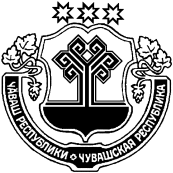 ЧĂВАШ РЕСПУБЛИКИÇĚРПӲ РАЙОНĚЧУВАШСКАЯ РЕСПУБЛИКАЦИВИЛЬСКИЙ  РАЙОНÇĚРПӲ  РАЙОНĚНДЕПУТАТСЕН ПУХĂВĚЙЫШĂНУ2021 ç. июнӗн 03-мĕшĕ 06-01 № Çĕрпÿ хулиСОБРАНИЕ ДЕПУТАТОВЦИВИЛЬСКОГО РАЙОНАРЕШЕНИЕ	  03 июня 2021 г.  № 06-01г. ЦивильскПрогнозируемые объемы Прогнозируемые объемы Прогнозируемые объемы Прогнозируемые объемы поступлений доходов в бюджет Цивильского района Чувашской Республикина 2021 год поступлений доходов в бюджет Цивильского района Чувашской Республикина 2021 год поступлений доходов в бюджет Цивильского района Чувашской Республикина 2021 год поступлений доходов в бюджет Цивильского района Чувашской Республикина 2021 год (тыс. рублей)(тыс. рублей)(тыс. рублей)Код бюджетной 
классификацииКод бюджетной 
классификацииНаименование доходовСумма12310000000000000000НАЛОГОВЫЕ И НЕНАЛОГОВЫЕ ДОХОДЫ, всего247 405,8в том числе:10100000000000000НАЛОГИ НА ПРИБЫЛЬ, ДОХОДЫ, всего204 384,0из них:10102000010000110налог на доходы физических лиц204 384,010300000000000000НАЛОГИ НА ТОВАРЫ (РАБОТЫ, УСЛУГИ), РЕАЛИЗУЕМЫЕ НА ТЕРРИТОРИИ РОССИЙСКОЙ ФЕДЕРАЦИИ6 309,710302000010000110Акцизы по подакцизным товарам (продукции), производимым на территории Российской Федерации6 309,710500000000000000НАЛОГИ НА СОВОКУПНЫЙ ДОХОД17 963,110501000000000110Налог, взимаемый в связи с применением упрощенной системы налогообложения11 500,010502000020000110Единый налог на вмененный доход для отдельных видов деятельности1 732,510503000010000110Единый сельскохозяйственный налог1 230,610504000020000110Налог, взимаемый в связи с применением патентной системы налогообложения3 500,010600000000000000НАЛОГИ НА ИМУЩЕСТВО, всего2 447,0из них:10604000020000110транспортный налог2 447,010800000000000000ГОСУДАРСТВЕННАЯ ПОШЛИНА3 320,011100000000000000ДОХОДЫ ОТ ИСПОЛЬЗОВАНИЯ ИМУЩЕСТВА, НАХОДЯЩЕГОСЯ В ГОСУДАРСТВЕННОЙ И МУНИЦИПАЛЬНОЙ СОБСТВЕННОСТИ, всего 6 435,0из них:11105000000000120доходы, получаемые в виде арендной либо иной платы за передачу в возмездное пользование государственного и муниципального имущества (за исключением имущества бюджетных и автономных учреждений, а также имущества государственных и муниципальных унитарных предприятий, в том числе казенных)6 410,011107000000000120платежи от государственных и муниципальных унитарных предприятий 25,011200000000000000ПЛАТЕЖИ ПРИ ПОЛЬЗОВАНИИ ПРИРОДНЫМИ РЕСУРСАМИ, всего947,0из них:11201000010000120плата за негативное воздействие на окружающую среду947,011300000000000000ДОХОДЫ ОТ ОКАЗАНИЯ ПЛАТНЫХ УСЛУГ (РАБОТ) И КОМПЕНСАЦИИ ЗАТРАТ ГОСУДАРСТВА1 500,011400000000000000 ДОХОДЫ ОТ ПРОДАЖИ МАТЕРИАЛЬНЫХ И НЕМАТЕРИАЛЬНЫХ АКТИВОВ2 000,011600000000000000ШТРАФЫ, САНКЦИИ, ВОЗМЕЩЕНИЕ УЩЕРБА2 100,020000000000000000БЕЗВОЗМЕЗДНЫЕ ПОСТУПЛЕНИЯ, всего907 979,420200000000000000Безвозмездные поступления от других бюджетов бюджетной системы Российской Федерации, всего981 821,9в том числе:20220000000000150Субсидии бюджетам бюджетной системы Российской Федерации (межбюджетные субсидии)523 120,120230000000000150Субвенции бюджетам субъектов Российской Федерации 423 845,820240000000000150Иные межбюджетные трансферты34 856,021800000000000150Доходы бюджетов бюджетной системы Российской Федерации от возврата бюджетами бюджетной системы Российской Федерации остатков субсидий, субвенций и иных межбюджетных трансфертов, имеющих целевое назначение, прошлых лет, а также от возврата организациями остатков субсидий прошлых лет314,221900000000000150Возврат остатков субсидий, субвенций и иных межбюджетных трансфертов, имеющих целевое  назначение, прошлых лет-74 156,7»;«Приложение 6.2к решению Собрания депутатов Цивильского района Чувашской Республики«О бюджете Цивильского района Чувашской Республики на 2021 годи на плановый период                                                  2022 и 2023 годов»«Приложение 6.2к решению Собрания депутатов Цивильского района Чувашской Республики«О бюджете Цивильского района Чувашской Республики на 2021 годи на плановый период                                                  2022 и 2023 годов»«Приложение 6.2к решению Собрания депутатов Цивильского района Чувашской Республики«О бюджете Цивильского района Чувашской Республики на 2021 годи на плановый период                                                  2022 и 2023 годов»«Приложение 6.2к решению Собрания депутатов Цивильского района Чувашской Республики«О бюджете Цивильского района Чувашской Республики на 2021 годи на плановый период                                                  2022 и 2023 годов»«Приложение 6.2к решению Собрания депутатов Цивильского района Чувашской Республики«О бюджете Цивильского района Чувашской Республики на 2021 годи на плановый период                                                  2022 и 2023 годов»ИЗМЕНЕНИЕраспределения бюджетных ассигнований по разделам, подразделам, целевым статьям (муниципальным программам Цивильского района Чувашской Республики) и группам  (группам и подгруппам) видов расходов классификации расходов бюджета Цивильского района Чувашской Республики на 2021 год, предусмотренного приложениями 6, 6.1 к решению Собрания депутатов Цивильского района Чувашской Республики "О бюджете Цивильского района Чувашской Республики на 2021 год и на плановый период 2022 и 2023 годов"ИЗМЕНЕНИЕраспределения бюджетных ассигнований по разделам, подразделам, целевым статьям (муниципальным программам Цивильского района Чувашской Республики) и группам  (группам и подгруппам) видов расходов классификации расходов бюджета Цивильского района Чувашской Республики на 2021 год, предусмотренного приложениями 6, 6.1 к решению Собрания депутатов Цивильского района Чувашской Республики "О бюджете Цивильского района Чувашской Республики на 2021 год и на плановый период 2022 и 2023 годов"ИЗМЕНЕНИЕраспределения бюджетных ассигнований по разделам, подразделам, целевым статьям (муниципальным программам Цивильского района Чувашской Республики) и группам  (группам и подгруппам) видов расходов классификации расходов бюджета Цивильского района Чувашской Республики на 2021 год, предусмотренного приложениями 6, 6.1 к решению Собрания депутатов Цивильского района Чувашской Республики "О бюджете Цивильского района Чувашской Республики на 2021 год и на плановый период 2022 и 2023 годов"ИЗМЕНЕНИЕраспределения бюджетных ассигнований по разделам, подразделам, целевым статьям (муниципальным программам Цивильского района Чувашской Республики) и группам  (группам и подгруппам) видов расходов классификации расходов бюджета Цивильского района Чувашской Республики на 2021 год, предусмотренного приложениями 6, 6.1 к решению Собрания депутатов Цивильского района Чувашской Республики "О бюджете Цивильского района Чувашской Республики на 2021 год и на плановый период 2022 и 2023 годов"ИЗМЕНЕНИЕраспределения бюджетных ассигнований по разделам, подразделам, целевым статьям (муниципальным программам Цивильского района Чувашской Республики) и группам  (группам и подгруппам) видов расходов классификации расходов бюджета Цивильского района Чувашской Республики на 2021 год, предусмотренного приложениями 6, 6.1 к решению Собрания депутатов Цивильского района Чувашской Республики "О бюджете Цивильского района Чувашской Республики на 2021 год и на плановый период 2022 и 2023 годов"ИЗМЕНЕНИЕраспределения бюджетных ассигнований по разделам, подразделам, целевым статьям (муниципальным программам Цивильского района Чувашской Республики) и группам  (группам и подгруппам) видов расходов классификации расходов бюджета Цивильского района Чувашской Республики на 2021 год, предусмотренного приложениями 6, 6.1 к решению Собрания депутатов Цивильского района Чувашской Республики "О бюджете Цивильского района Чувашской Республики на 2021 год и на плановый период 2022 и 2023 годов"(тыс. рублей)(тыс. рублей)(тыс. рублей)(тыс. рублей)(тыс. рублей)(тыс. рублей)НаименованиеРазделПодразделЦелевая статья (муниципальные программы)Группа (группа и подгруппа) вида расходовСумма (увеличение, уменьшение(-))НаименованиеРазделПодразделЦелевая статья (муниципальные программы)Группа (группа и подгруппа) вида расходовСумма (увеличение, уменьшение(-))123456Всего43 379,2Общегосударственные вопросы01476,0Функционирование Правительства Российской Федерации, высших исполнительных органов государственной власти субъектов Российской Федерации, местных администраций0104-167,2Муниципальная программа "Развитие потенциала муниципального управления" 0104Ч500000000-167,2Обеспечение реализации муниципальной программы  "Развитие потенциала муниципального управления"0104Ч5Э0000000-167,2Основное мероприятие "Общепрограммные расходы"0104Ч5Э0100000-167,2Обеспечение функций муниципальных органов0104Ч5Э0100200-167,2Закупка товаров, работ и услуг для обеспечения государственных (муниципальных) нужд0104Ч5Э0100200200-168,2Иные закупки товаров, работ и услуг для обеспечения государственных (муниципальных) нужд0104Ч5Э0100200240-168,2Иные бюджетные ассигнования0104Ч5Э01002008001,0Уплата налогов, сборов и иных платежей0104Ч5Э01002008501,0Другие общегосударственные вопросы0113643,2Муниципальная программа "Развитие земельных и имущественных отношений"0113A400000000635,4Подпрограмма "Формирование эффективного государственного сектора экономики Чувашской Республики" муниципальной программы "Развитие земельных и имущественных отношений"0113A420000000635,4Основное мероприятие "Эффективное управление муниципальным имуществом"0113A420200000635,4Вовлечение в хозяйственный оборот объектов казны Чувашской Республики на условиях приоритетности рыночных механизмов и прозрачности процедур передачи объектов в пользование0113A420273610635,4Закупка товаров, работ и услуг для обеспечения государственных (муниципальных) нужд0113A420273610200619,1Иные закупки товаров, работ и услуг для обеспечения государственных (муниципальных) нужд0113A420273610240619,1Иные бюджетные ассигнования0113A42027361080016,3Исполнение судебных актов0113A42027361083016,3Муниципальная программа "Развитие потенциала муниципального управления" 0113Ч5000000007,8Обеспечение реализации муниципальной программы  "Развитие потенциала муниципального управления"0113Ч5Э00000007,8Основное мероприятие "Общепрограммные расходы"0113Ч5Э01000007,8Выполнение других обязательств муниципального образования Чувашской Республики0113Ч5Э01737707,8Иные бюджетные ассигнования0113Ч5Э01737708007,8Уплата налогов, сборов и иных платежей0113Ч5Э01737708507,8Национальная экономика0426 308,1Водное хозяйство040624,0Муниципальная  программа  "Развитие потенциала природно-сырьевых ресурсов и повышение экологической безопасности"0406Ч30000000024,0Подпрограмма "Развитие водохозяйственного комплекса Чувашской Республики" муниципальной программы "Развитие потенциала природно-сырьевых ресурсов и повышение экологической безопасности"0406Ч34000000024,0Основное мероприятие "Повышение эксплуатационной надежности гидротехнических сооружений, в том числе бесхозяйных"0406Ч34030000024,0Мероприятия в области использования, охраны водных объектов и гидротехнических сооружений0406Ч34037233024,0Закупка товаров, работ и услуг для обеспечения государственных (муниципальных) нужд0406Ч34037233020024,0Иные закупки товаров, работ и услуг для обеспечения государственных (муниципальных) нужд0406Ч34037233024024,0Дорожное хозяйство (дорожные фонды)040914 928,6Муниципальная программа "Комплексное развитие сельских территорий Чувашской Республики"0409A60000000015 313,3Подпрограмма "Создание и развитие инфраструктуры на сельских территориях" муниципальной программы "Комплексное развитие сельских территорий Чувашской Республики"0409A62000000015 313,3Основное мероприятие "Комплексное обустройство населенных пунктов, расположенных в сельской местности, объектами социальной и инженерной инфраструктуры, а также строительство и реконструкция автомобильных дорог"0409A62010000015 313,3Реализация проектов развития общественной инфраструктуры, основанных на местных инициативах0409A6201S657015 313,3Межбюджетные трансферты0409A6201S657050015 313,3Субсидии0409A6201S657052015 313,3Муниципальная программа "Развитие транспортной системы"0409Ч200000000-384,7Подпрограмма "Безопасность дорожного движения" муниципальной программы "Развитие транспортной системы"0409Ч230000000-384,7Основное мероприятие "Реализация мероприятий, направленных на обеспечение безопасности дорожного движения"0409Ч230100000-384,7Организация и обеспечение безопасности дорожного движения0409Ч230174350-149,7Закупка товаров, работ и услуг для обеспечения государственных (муниципальных) нужд0409Ч230174350200-149,7Иные закупки товаров, работ и услуг для обеспечения государственных (муниципальных) нужд0409Ч230174350240-149,7Обустройство и совершенствование опасных участков улично-дорожной сети городов и сельских населенных пунктов0409Ч230174370-235,0Закупка товаров, работ и услуг для обеспечения государственных (муниципальных) нужд0409Ч230174370200-235,0Иные закупки товаров, работ и услуг для обеспечения государственных (муниципальных) нужд0409Ч230174370240-235,0Другие вопросы в области национальной экономики041211 355,5Муниципальная программа "Развитие земельных и имущественных отношений"0412A400000000384,7Подпрограмма "Управление муниципальным имуществом" муниципальной программы "Развитие земельных и имущественных отношений"0412A410000000384,7Основное мероприятие "Создание условий для максимального вовлечения в хозяйственный оборот муниципального имущества, в том числе земельных участков"0412A410200000384,7Проведение землеустроительных (кадастровых) работ по земельным участкам, находящимся в собственности муниципального образования, и внесение сведений в кадастр недвижимости0412A410277590384,7Закупка товаров, работ и услуг для обеспечения государственных (муниципальных) нужд0412A410277590200384,7Иные закупки товаров, работ и услуг для обеспечения государственных (муниципальных) нужд0412A410277590240384,7Муниципальная программа "Комплексное развитие сельских территорий Чувашской Республики"0412A60000000010 970,8Подпрограмма "Создание и развитие инфраструктуры на сельских территориях" муниципальной программы "Комплексное развитие сельских территорий Чувашской Республики"0412A62000000010 970,8Основное мероприятие "Комплексное обустройство населенных пунктов, расположенных в сельской местности, объектами социальной и инженерной инфраструктуры, а также строительство и реконструкция автомобильных дорог"0412A62010000010 970,8Разработка проектно-сметной документации на объекты капитального строительства, проведение государственной экспертизы проектной документации и достоверности определения сметной стоимости объектов капитального строительства0412A6201S533010 970,8Межбюджетные трансферты0412A6201S533050010 970,8Субсидии0412A6201S533052010 970,8Жилищно-коммунальное хозяйство057 545,9Коммунальное хозяйство05029 220,0Муниципальная программа "Модернизация и развитие сферы жилищно-коммунального хозяйства"0502A1000000009 220,0Подпрограмма "Развитие систем коммунальной инфраструктуры и объектов, используемых для очистки сточных вод" муниципальной программы "Модернизация и развитие сферы жилищно-коммунального хозяйства"0502A1200000009 220,0Основное мероприятие "Развитие систем водоснабжения муниципальных образований"0502A1201000009 220,0Капитальный ремонт источников водоснабжения (водонапорных башен и водозаборных скважин) в населенных пунктах0502A1201SA0109 220,0Межбюджетные трансферты0502A1201SA0105009 964,0Субсидии0502A1201SA0105209 964,0Иные бюджетные ассигнования0502A1201SA010800-744,0Резервные средства0502A1201SA010870-744,0Другие вопросы в области жилищно-коммунального хозяйства0505-1 674,1Муниципальная программа "Комплексное развитие сельских территорий Чувашской Республики"0505A600000000-1 674,1Подпрограмма "Создание и развитие инфраструктуры на сельских территориях" муниципальной программы "Комплексное развитие сельских территорий Чувашской Республики"0505A620000000-1 674,1Основное мероприятие "Комплексное обустройство населенных пунктов, расположенных в сельской местности, объектами социальной и инженерной инфраструктуры, а также строительство и реконструкция автомобильных дорог"0505A620100000-1 674,1Разработка проектно-сметной документации на объекты капитального строительства, проведение государственной экспертизы проектной документации и достоверности определения сметной стоимости объектов капитального строительства0505A620175330-1 674,1Иные бюджетные ассигнования0505A620175330800-1 674,1Резервные средства0505A620175330870-1 674,1Образование07266,6Дошкольное образование07013,2Муниципальная программа "Развитие образования" 0701Ц7000000003,2Подпрограмма "Муниципальная поддержка развития образования" муниципальной программы "Развитие образования"0701Ц7100000003,2Основное мероприятие "Строительство (приобретение), реконструкция объектов капитального строительства  образовательных организаций"0701Ц7116000003,2Строительство (приобретение), реконструкция объектов капитального строительства  дошкольных образовательных организаций0701Ц7116720903,2Капитальные вложения в объекты государственной (муниципальной) собственности0701Ц7116720904003,2Бюджетные инвестиции0701Ц7116720904103,2Общее образование0702263,4Муниципальная программа "Развитие образования" 0702Ц700000000263,4Подпрограмма "Муниципальная поддержка развития образования" муниципальной программы "Развитие образования"0702Ц710000000263,4Основное мероприятие "Капитальный ремонт объектов образования"0702Ц711500000263,4 Капитальный (текущий) ремонт объектов муниципальных образовательных организаций0702Ц711572070263,4Предоставление субсидий  бюджетным, автономным учреждениям и иным некоммерческим организациям0702Ц711572070600263,4Субсидии бюджетным учреждениям0702Ц711572070610263,4Молодежная политика07070,0Муниципальная программа "Развитие образования" 0707Ц7000000000,0Подпрограмма "Молодежь Чувашской Республики" муниципальной программы "Развитие образования"0707Ц7200000000,0Основное мероприятие "Организация отдыха детей"0707Ц720300000136,0Организация отдыха детей в загородных, пришкольных и других лагерях0707Ц720372140136,0Предоставление субсидий  бюджетным, автономным учреждениям и иным некоммерческим организациям0707Ц720372140600136,0Субсидии бюджетным учреждениям0707Ц720372140610136,0Основное мероприятие "Патриотическое воспитание и допризывная подготовка молодежи"0707Ц720400000-136,0Организация и проведение мероприятий, направленных на патриотическое воспитание детей и допризывную подготовку молодежи0707Ц720472150-136,0Предоставление субсидий  бюджетным, автономным учреждениям и иным некоммерческим организациям0707Ц720472150600-136,0Субсидии бюджетным учреждениям0707Ц720472150610-136,0Культура, кинематография08-3,2Культура0801-3,2Муниципальная программа "Развитие культуры и туризма" 0801Ц400000000-3,2Подпрограмма "Развитие культуры в Чувашской Республике" муниципальной программы "Развитие культуры и туризма"0801Ц410000000-3,2Основное мероприятие "Проведение мероприятий в сфере культуры и искусства, архивного дела"0801Ц411000000-3,2Организация и проведение фестивалей, конкурсов, торжественных вечеров, концертов и иных зрелищных мероприятий0801Ц411071060-3,2Закупка товаров, работ и услуг для обеспечения государственных (муниципальных) нужд0801Ц411071060200-3,2Иные закупки товаров, работ и услуг для обеспечения государственных (муниципальных) нужд0801Ц411071060240-3,2Межбюджетные трансферты общего характера бюджетам субъектов Российской Федерации и муниципальных образований148 785,8Иные дотации14028 785,8Муниципальная программа "Управление общественными финансами и муниципальным долгом" 1402Ч4000000008 785,8Подпрограмма "Совершенствование бюджетной политики и обеспечение сбалансированности бюджета" муниципальной программы "Управление общественными финансами и муниципальным долгом"1402Ч4100000008 785,8Основное мероприятие "Осуществление мер финансовой поддержки бюджетов муниципальных районов, городских округов и поселений, направленных на обеспечение их сбалансированности и повышение уровня бюджетной обеспеченности"1402Ч4104000008 785,8Дотации на поддержку мер по обеспечению сбалансированности бюджетов городских и сельских поселений Чувашской Республики, осуществляемые за счет собственных средств бюджетов муниципальных районов Чувашской Республики1402Ч4104Г00408 785,8Межбюджетные трансферты1402Ч4104Г00405008 785,8Дотации1402Ч4104Г00405108 785,8»;«Приложение 8к решению Собрания депутатов Цивильского района Чувашской Республики«О бюджете Цивильского района Чувашской Республики на 2021 год и на плановый период 2022 и 2023 годов»(в редакции Решения собрания депутатовЦивильского района Чувашской Республики«О внесении изменений в Решение Собраниядепутатов Цивильского района Чувашской Республики «О бюджете Цивильского районаЧувашской Республики на 2021 год ина плановый период 2022 и 2023 годов»)«Приложение 8к решению Собрания депутатов Цивильского района Чувашской Республики«О бюджете Цивильского района Чувашской Республики на 2021 год и на плановый период 2022 и 2023 годов»(в редакции Решения собрания депутатовЦивильского района Чувашской Республики«О внесении изменений в Решение Собраниядепутатов Цивильского района Чувашской Республики «О бюджете Цивильского районаЧувашской Республики на 2021 год ина плановый период 2022 и 2023 годов»)«Приложение 8к решению Собрания депутатов Цивильского района Чувашской Республики«О бюджете Цивильского района Чувашской Республики на 2021 год и на плановый период 2022 и 2023 годов»(в редакции Решения собрания депутатовЦивильского района Чувашской Республики«О внесении изменений в Решение Собраниядепутатов Цивильского района Чувашской Республики «О бюджете Цивильского районаЧувашской Республики на 2021 год ина плановый период 2022 и 2023 годов»)«Приложение 8к решению Собрания депутатов Цивильского района Чувашской Республики«О бюджете Цивильского района Чувашской Республики на 2021 год и на плановый период 2022 и 2023 годов»(в редакции Решения собрания депутатовЦивильского района Чувашской Республики«О внесении изменений в Решение Собраниядепутатов Цивильского района Чувашской Республики «О бюджете Цивильского районаЧувашской Республики на 2021 год ина плановый период 2022 и 2023 годов»)«Приложение 8к решению Собрания депутатов Цивильского района Чувашской Республики«О бюджете Цивильского района Чувашской Республики на 2021 год и на плановый период 2022 и 2023 годов»(в редакции Решения собрания депутатовЦивильского района Чувашской Республики«О внесении изменений в Решение Собраниядепутатов Цивильского района Чувашской Республики «О бюджете Цивильского районаЧувашской Республики на 2021 год ина плановый период 2022 и 2023 годов»)«Приложение 8к решению Собрания депутатов Цивильского района Чувашской Республики«О бюджете Цивильского района Чувашской Республики на 2021 год и на плановый период 2022 и 2023 годов»(в редакции Решения собрания депутатовЦивильского района Чувашской Республики«О внесении изменений в Решение Собраниядепутатов Цивильского района Чувашской Республики «О бюджете Цивильского районаЧувашской Республики на 2021 год ина плановый период 2022 и 2023 годов»)Распределение бюджетных ассигнований по целевым статьям (муниципальным программам Цивильского района Чувашской Республики), группам (группам и подгруппам) видов расходов, разделам, подразделам классификации расходов бюджета Цивильского района Чувашской Республики на 2021 годРаспределение бюджетных ассигнований по целевым статьям (муниципальным программам Цивильского района Чувашской Республики), группам (группам и подгруппам) видов расходов, разделам, подразделам классификации расходов бюджета Цивильского района Чувашской Республики на 2021 годРаспределение бюджетных ассигнований по целевым статьям (муниципальным программам Цивильского района Чувашской Республики), группам (группам и подгруппам) видов расходов, разделам, подразделам классификации расходов бюджета Цивильского района Чувашской Республики на 2021 годРаспределение бюджетных ассигнований по целевым статьям (муниципальным программам Цивильского района Чувашской Республики), группам (группам и подгруппам) видов расходов, разделам, подразделам классификации расходов бюджета Цивильского района Чувашской Республики на 2021 годРаспределение бюджетных ассигнований по целевым статьям (муниципальным программам Цивильского района Чувашской Республики), группам (группам и подгруппам) видов расходов, разделам, подразделам классификации расходов бюджета Цивильского района Чувашской Республики на 2021 годРаспределение бюджетных ассигнований по целевым статьям (муниципальным программам Цивильского района Чувашской Республики), группам (группам и подгруппам) видов расходов, разделам, подразделам классификации расходов бюджета Цивильского района Чувашской Республики на 2021 год(тыс. рублей)(тыс. рублей)(тыс. рублей)(тыс. рублей)(тыс. рублей)(тыс. рублей)НаименованиеЦелевая статья (муниципальные программы)Группа (группа и подгруппа) вида расходовРазделПодразделСумма1234567Всего1 244 523,21.Муниципальная программа "Социальная поддержка граждан" Ц3000000004 677,21.1.Подпрограмма "Социальное обеспечение граждан" муниципальной программы "Социальная поддержка граждан"Ц3100000004 414,1Основное мероприятие "Реализация законодательства в области предоставления мер социальной поддержки отдельным категориям граждан"Ц3101000004 364,1Обеспечение мер социальной поддержки отдельных категорий граждан по оплате жилищно-коммунальных услугЦ3101105504 304,1Социальное обеспечение и иные выплаты населениюЦ3101105503004 304,1Публичные нормативные социальные выплаты гражданамЦ3101105503104 304,1Социальная политикаЦ310110550310104 304,1Социальное обеспечение населенияЦ31011055031010034 304,1Выплаты пенсии за выслугу лет муниципальным служащим Ц31017052060,0Социальное обеспечение и иные выплаты населениюЦ31017052030060,0Публичные нормативные социальные выплаты гражданамЦ31017052031060,0Социальная политикаЦ3101705203101060,0Пенсионное обеспечениеЦ310170520310100160,0Основное мероприятие "Создание благоприятных условий жизнедеятельности ветеранам, гражданам пожилого возраста, инвалидам"Ц31050000050,0Проведение мероприятий, связанных с празднованием годовщины Победы в Великой Отечественной войнеЦ31051064050,0Закупка товаров, работ и услуг для обеспечения государственных (муниципальных) нуждЦ31051064020050,0Иные закупки товаров, работ и услуг для обеспечения государственных (муниципальных) нуждЦ31051064024050,0Культура, кинематографияЦ3105106402400850,0КультураЦ310510640240080150,01.2.Обеспечение реализации муниципальной программы "Социальная поддержка граждан"Ц3Э0000000263,1Основное мероприятие "Общепрограммные расходы"Ц3Э0100000263,1Организация и осуществление деятельности по опеке и попечительствуЦ3Э0111990263,1Расходы на выплаты персоналу в целях обеспечения выполнения функций государственными (муниципальными) органами, казенными учреждениями, органами управления государственными внебюджетными фондамиЦ3Э0111990100252,5Расходы на выплаты персоналу государственных (муниципальных) органовЦ3Э0111990120252,5Общегосударственные вопросыЦ3Э011199012001252,5Функционирование Правительства Российской Федерации, высших исполнительных органов государственной власти субъектов Российской Федерации, местных администрацийЦ3Э01119901200104252,5Закупка товаров, работ и услуг для обеспечения государственных (муниципальных) нуждЦ3Э011199020010,6Иные закупки товаров, работ и услуг для обеспечения государственных (муниципальных) нуждЦ3Э011199024010,6Общегосударственные вопросыЦ3Э01119902400110,6Функционирование Правительства Российской Федерации, высших исполнительных органов государственной власти субъектов Российской Федерации, местных администрацийЦ3Э0111990240010410,62.Муниципальная программа "Развитие культуры и туризма" Ц40000000068 526,12.1.Подпрограмма "Развитие культуры в Чувашской Республике" муниципальной программы "Развитие культуры и туризма"Ц41000000068 526,1Основное мероприятие "Развитие библиотечного дела"Ц41020000014 665,7Обеспечение деятельности муниципальных библиотекЦ41024A41014 665,7Предоставление субсидий  бюджетным, автономным учреждениям и иным некоммерческим организациямЦ41024A41060014 665,7Субсидии бюджетным учреждениямЦ41024A41061014 665,7Культура, кинематографияЦ41024A4106100814 665,7КультураЦ41024A410610080114 665,7Основное мероприятие "Развитие музейного дела"Ц410300000351,3Обеспечение деятельности муниципальных музеевЦ410370760351,3Предоставление субсидий  бюджетным, автономным учреждениям и иным некоммерческим организациямЦ410370760600351,3Субсидии бюджетным учреждениямЦ410370760610351,3Культура, кинематографияЦ41037076061008351,3КультураЦ4103707606100801351,3Основное мероприятие "Развитие профессионального искусства"Ц4105000002 780,0Обеспечение деятельности театров, концертных и других организаций исполнительских искусствЦ4105704202 780,0Предоставление субсидий  бюджетным, автономным учреждениям и иным некоммерческим организациямЦ4105704206002 780,0Субсидии бюджетным учреждениямЦ4105704206102 780,0Культура, кинематографияЦ410570420610082 780,0КультураЦ41057042061008012 780,0Основное мероприятие "Развитие образования в сфере культуры и искусства"Ц4106000007 734,4Обеспечение деятельности муниципальных организаций дополнительного образованияЦ4106705607 734,4Предоставление субсидий  бюджетным, автономным учреждениям и иным некоммерческим организациямЦ4106705606007 734,4Субсидии бюджетным учреждениямЦ4106705606107 734,4ОбразованиеЦ410670560610077 734,4Дополнительное образование детейЦ41067056061007037 734,4Основное мероприятие "Сохранение и развитие народного творчества"Ц41070000019 634,0Обеспечение деятельности муниципальных учреждений культурно-досугового типа и народного творчестваЦ41077A39019 634,0Предоставление субсидий  бюджетным, автономным учреждениям и иным некоммерческим организациямЦ41077A39060019 634,0Субсидии бюджетным учреждениямЦ41077A39061019 634,0Культура, кинематографияЦ41077A3906100819 634,0КультураЦ41077A390610080119 634,0Основное мероприятие "Проведение мероприятий в сфере культуры и искусства, архивного дела"Ц411000000946,8Организация и проведение фестивалей, конкурсов, торжественных вечеров, концертов и иных зрелищных мероприятийЦ411071060946,8Закупка товаров, работ и услуг для обеспечения государственных (муниципальных) нуждЦ411071060200446,8Иные закупки товаров, работ и услуг для обеспечения государственных (муниципальных) нуждЦ411071060240446,8Культура, кинематографияЦ41107106024008446,8КультураЦ4110710602400801446,8Предоставление субсидий  бюджетным, автономным учреждениям и иным некоммерческим организациямЦ411071060600500,0Субсидии бюджетным учреждениямЦ411071060610500,0Культура, кинематографияЦ41107106061008500,0КультураЦ4110710606100801500,0Основное мероприятие "Развитие муниципальных учреждений культуры"Ц41150000022 238,9Укрепление материально-технической базы муниципальных учреждений культурно-досугового типаЦ411575340210,0Предоставление субсидий  бюджетным, автономным учреждениям и иным некоммерческим организациямЦ411575340600210,0Субсидии бюджетным учреждениямЦ411575340610210,0Культура, кинематографияЦ41157534061008210,0КультураЦ4115753406100801210,0Обеспечение развития и укрепления материально-технической базы домов культуры в населенных пунктах с числом жителей до 50 тысяч человекЦ4115L4670863,6Межбюджетные трансфертыЦ4115L4670500863,6СубсидииЦ4115L4670520863,6Культура, кинематографияЦ4115L467052008863,6КультураЦ4115L46705200801863,6Укрепление материально-технической базы муниципальных учреждений культурно-досугового типаЦ4115S534020 926,2Межбюджетные трансфертыЦ4115S534050020 926,2СубсидииЦ4115S534052020 926,2Культура, кинематографияЦ4115S53405200820 926,2КультураЦ4115S5340520080120 926,2Укрепление материально-технической базы муниципальных библиотекЦ4115S9830239,1Предоставление субсидий  бюджетным, автономным учреждениям и иным некоммерческим организациямЦ4115S9830600239,1Субсидии бюджетным учреждениямЦ4115S9830610239,1Культура, кинематографияЦ4115S983061008239,1КультураЦ4115S98306100801239,1Основное мероприятие «Реализация мероприятий регионального проекта «Творческие люди»Ц41A200000175,0Выплата денежного поощрения лучшим муниципальным учреждениям культуры, находящимся на территориях сельских поселений, и их работникам в рамках поддержки отрасли культурыЦ41A255194175,0Межбюджетные трансфертыЦ41A255194500175,0СубсидииЦ41A255194520175,0Культура, кинематографияЦ41A25519452008175,0КультураЦ41A2551945200801175,03.Муниципальная  программа "Развитие физической культуры и спорта"Ц50000000010 262,23.1.Подпрограмма "Развитие физической культуры и массового спорта" муниципальной программы "Развитие физической культуры и спорта"Ц510000000950,0Основное мероприятие "Физкультурно-оздоровительная и спортивно-массовая работа с населением"Ц510100000950,0Организация и проведение официальных физкультурных мероприятийЦ510171390950,0Закупка товаров, работ и услуг для обеспечения государственных (муниципальных) нуждЦ510171390200950,0Иные закупки товаров, работ и услуг для обеспечения государственных (муниципальных) нуждЦ510171390240950,0Физическая культура и спортЦ51017139024011950,0Массовый спортЦ5101713902401102950,03.2.Подпрограмма "Развитие спорта высших достижений и системы подготовки спортивного резерва" муниципальной программы "Развитие физической культуры и спорта"Ц5200000009 312,2Основное мероприятие "Содержание спортивных школ"Ц5201000009 312,2Обеспечение деятельности муниципальных детско-юношеских спортивных школЦ5201703409 312,2Предоставление субсидий  бюджетным, автономным учреждениям и иным некоммерческим организациямЦ5201703406009 312,2Субсидии автономным учреждениямЦ5201703406209 312,2ОбразованиеЦ520170340620079 312,2Дополнительное образование детейЦ52017034062007039 312,24.Муниципальная программа "Содействие занятости населения"Ц600000000273,14.1.Подпрограмма "Активная политика занятости населения и социальная поддержка безработных граждан" муниципальной программы "Содействие занятости населения"Ц610000000199,0Основное мероприятие "Мероприятия в области содействия занятости населения Чувашской Республики"Ц610100000199,0Организация временного трудоустройства несовершеннолетних граждан в возрасте от 14 до 18 лет в свободное от учебы времяЦ610172260199,0Предоставление субсидий  бюджетным, автономным учреждениям и иным некоммерческим организациямЦ610172260600199,0Субсидии бюджетным учреждениямЦ610172260610199,0Национальная экономикаЦ61017226061004199,0Общеэкономические вопросыЦ6101722606100401199,04.2.Подпрограмма "Безопасный труд" муниципальной программы "Содействие занятости населения"Ц63000000074,1Основное мероприятие "Организационно-техническое обеспечение охраны труда и здоровья работающих"Ц63010000074,1Осуществление государственных полномочий Чувашской Республики в сфере трудовых отношений, за счет субвенции, предоставляемой из республиканского бюджета Чувашской РеспубликиЦ63011244074,1Расходы на выплаты персоналу в целях обеспечения выполнения функций государственными (муниципальными) органами, казенными учреждениями, органами управления государственными внебюджетными фондамиЦ63011244010071,4Расходы на выплаты персоналу государственных (муниципальных) органовЦ63011244012071,4Социальная политикаЦ6301124401201071,4Другие вопросы в области социальной политикиЦ630112440120100671,4Закупка товаров, работ и услуг для обеспечения государственных (муниципальных) нуждЦ6301124402002,7Иные закупки товаров, работ и услуг для обеспечения государственных (муниципальных) нуждЦ6301124402402,7Социальная политикаЦ630112440240102,7Другие вопросы в области социальной политикиЦ63011244024010062,75.Муниципальная программа "Развитие образования" Ц700000000744 855,55.1.Подпрограмма "Муниципальная поддержка развития образования" муниципальной программы "Развитие образования"Ц710000000714 852,4Основное мероприятие "Обеспечение деятельности организаций в сфере образования"Ц71010000070 277,7Обеспечение деятельности муниципальных общеобразовательных организацийЦ71017055044 215,2Предоставление субсидий  бюджетным, автономным учреждениям и иным некоммерческим организациямЦ71017055060044 215,2Субсидии бюджетным учреждениямЦ71017055061044 215,2ОбразованиеЦ7101705506100744 215,2Общее образованиеЦ710170550610070244 215,2Обеспечение деятельности муниципальных организаций дополнительного образованияЦ7101705601 819,3Предоставление субсидий  бюджетным, автономным учреждениям и иным некоммерческим организациямЦ7101705606001 819,3Субсидии бюджетным учреждениямЦ7101705606101 819,3ОбразованиеЦ710170560610071 819,3Дополнительное образование детейЦ71017056061007031 819,3Обеспечение деятельности детских дошкольных образовательных организацийЦ71017067024 243,2Предоставление субсидий  бюджетным, автономным учреждениям и иным некоммерческим организациямЦ71017067060024 243,2Субсидии бюджетным учреждениямЦ71017067061024 243,2ОбразованиеЦ7101706706100724 243,2Дошкольное образованиеЦ710170670610070124 243,2Основное мероприятие "Финансовое обеспечение получения дошкольного образования, начального общего, основного общего, среднего общего образования"Ц710200000340 771,7Осуществление государственных полномочий Чувашской Республики по обеспечению государственных гарантий реализации прав на получение общедоступного и бесплатного дошкольного образования в муниципальных дошкольных образовательных организацияхЦ710212000128 273,9Предоставление субсидий  бюджетным, автономным учреждениям и иным некоммерческим организациямЦ710212000600128 273,9Субсидии бюджетным учреждениямЦ710212000610128 273,9ОбразованиеЦ71021200061007128 273,9Дошкольное образованиеЦ7102120006100701128 273,9Осуществление государственных полномочий Чувашской Республики по обеспечению государственных гарантий реализации прав на получение общедоступного и бесплатного дошкольного, начального общего, основного общего, среднего общего образования в муниципальных общеобразовательных организациях, обеспечение дополнительного образования детей муниципальных общеобразовательных организацияхЦ710212010212 497,8Предоставление субсидий  бюджетным, автономным учреждениям и иным некоммерческим организациямЦ710212010600212 497,8Субсидии бюджетным учреждениямЦ710212010610212 497,8ОбразованиеЦ71021201061007212 497,8Общее образованиеЦ7102120106100702212 497,8Основное мероприятие "Укрепление материально-технической базы объектов образования"Ц7103000007 830,0Укрепление материально-технической базы муниципальных образовательных организацийЦ7103S16607 830,0Закупка товаров, работ и услуг для обеспечения государственных (муниципальных) нуждЦ7103S16602004 320,0Иные закупки товаров, работ и услуг для обеспечения государственных (муниципальных) нуждЦ7103S16602404 320,0ОбразованиеЦ7103S1660240074 320,0Дошкольное образованиеЦ7103S166024007014 320,0Предоставление субсидий  бюджетным, автономным учреждениям и иным некоммерческим организациямЦ7103S16606003 510,0Субсидии бюджетным учреждениямЦ7103S16606103 510,0ОбразованиеЦ7103S1660610073 510,0Дошкольное образованиеЦ7103S166061007013 510,0Основное мероприятие "Обеспечение выплаты ежемесячного денежного вознаграждения за выполнение функций классного руководителя педагогическим работникам государственных и муниципальных общеобразовательных организаций Чувашской Республики"Ц71050000016 170,8Ежемесячное денежное вознаграждение за классное руководство педагогическим работникам государственных и муниципальных общеобразовательных организацийЦ71055303016 170,8Предоставление субсидий  бюджетным, автономным учреждениям и иным некоммерческим организациямЦ71055303060016 170,8Субсидии бюджетным учреждениямЦ71055303061016 170,8ОбразованиеЦ7105530306100716 170,8Общее образованиеЦ710553030610070216 170,8Основное мероприятие "Реализация проектов и мероприятий по инновационному развитию системы образования"Ц710900000210,0Проведение мероприятий в области образования для детей и молодежиЦ710971850210,0Закупка товаров, работ и услуг для обеспечения государственных (муниципальных) нуждЦ710971850200210,0Иные закупки товаров, работ и услуг для обеспечения государственных (муниципальных) нуждЦ710971850240210,0ОбразованиеЦ71097185024007210,0Другие вопросы в области образованияЦ7109718502400709210,0Основное мероприятие "Меры социальной поддержки"Ц71140000024 001,1Выплата компенсации затрат на получение обучающимися начального общего, основного общего, среднего общего образования в форме семейного образованияЦ711401020545,6Социальное обеспечение и иные выплаты населениюЦ711401020300545,6Публичные нормативные социальные выплаты гражданамЦ711401020310545,6Социальная политикаЦ71140102031010545,6Охрана семьи и детстваЦ7114010203101004545,6Осуществление государственных полномочий Чувашской Республики по выплате компенсации платы, взимаемой с родителей (законных представителей) за присмотр и уход за детьми, посещающими образовательные организации, реализующие образовательную программу дошкольного образования на территории Чувашской РеспубликиЦ7114120401 021,9Закупка товаров, работ и услуг для обеспечения государственных (муниципальных) нуждЦ7114120402004,6Иные закупки товаров, работ и услуг для обеспечения государственных (муниципальных) нуждЦ7114120402404,6Социальная политикаЦ711412040240104,6Охрана семьи и детстваЦ71141204024010044,6Социальное обеспечение и иные выплаты населениюЦ7114120403001 017,3Публичные нормативные социальные выплаты гражданамЦ7114120403101 017,3Социальная политикаЦ711412040310101 017,3Охрана семьи и детстваЦ71141204031010041 017,3Выплата единовременного пособия при всех формах устройства детей, лишенных родительского попечения, в семью за счет субвенции, предоставляемой из федерального бюджетаЦ711452600151,0Социальное обеспечение и иные выплаты населениюЦ711452600300151,0Публичные нормативные социальные выплаты гражданамЦ711452600310151,0Социальная политикаЦ71145260031010151,0Охрана семьи и детстваЦ7114526003101004151,0Организация льготного питания для отдельных категорий учащихся в муниципальных общеобразовательных организацияхЦ7114745402 383,9Предоставление субсидий  бюджетным, автономным учреждениям и иным некоммерческим организациямЦ7114745406002 383,9Субсидии бюджетным учреждениямЦ7114745406102 383,9ОбразованиеЦ711474540610072 383,9Общее образованиеЦ71147454061007022 383,9Расходы, связанные с освобождением от платы (установлением льготного размера платы), взимаемой с родителей (законных представителей) за присмотр и уход за детьми в муниципальных дошкольных образовательных организацияхЦ7114745502 978,1Предоставление субсидий  бюджетным, автономным учреждениям и иным некоммерческим организациямЦ7114745506002 978,1Субсидии бюджетным учреждениямЦ7114745506102 978,1ОбразованиеЦ711474550610072 978,1Дошкольное образованиеЦ71147455061007012 978,1Организация бесплатного горячего питания обучающихся, получающих начальное общее образование в государственных и муниципальных образовательных организацияхЦ7114L304016 920,6Предоставление субсидий  бюджетным, автономным учреждениям и иным некоммерческим организациямЦ7114L304060016 920,6Субсидии бюджетным учреждениямЦ7114L304061016 920,6ОбразованиеЦ7114L30406100716 920,6Общее образованиеЦ7114L3040610070216 920,6Основное мероприятие "Капитальный ремонт объектов образования"Ц71150000022 390,8Укрепление материально-технической базы муниципальных образовательных организацийЦ711571660210,0Предоставление субсидий  бюджетным, автономным учреждениям и иным некоммерческим организациямЦ711571660600210,0Субсидии бюджетным учреждениямЦ711571660610210,0ОбразованиеЦ71157166061007210,0Дошкольное образованиеЦ7115716606100701210,0 Капитальный (текущий) ремонт объектов муниципальных образовательных организацийЦ711572070263,4Предоставление субсидий  бюджетным, автономным учреждениям и иным некоммерческим организациямЦ711572070600263,4Субсидии бюджетным учреждениямЦ711572070610263,4ОбразованиеЦ71157207061007263,4Общее образованиеЦ7115720706100702263,4Укрепление материально-технической базы муниципальных образовательных организацийЦ7115S166021 917,4Закупка товаров, работ и услуг для обеспечения государственных (муниципальных) нуждЦ7115S16602004 522,2Иные закупки товаров, работ и услуг для обеспечения государственных (муниципальных) нуждЦ7115S16602404 522,2ОбразованиеЦ7115S1660240074 522,2Дополнительное образование детейЦ7115S166024007034 522,2Предоставление субсидий  бюджетным, автономным учреждениям и иным некоммерческим организациямЦ7115S166060017 395,2Субсидии бюджетным учреждениямЦ7115S166061017 395,2ОбразованиеЦ7115S16606100717 395,2Дошкольное образованиеЦ7115S1660610070117 395,2Основное мероприятие "Строительство (приобретение), реконструкция объектов капитального строительства  образовательных организаций"Ц7116000003 850,1Строительство (приобретение), реконструкция объектов капитального строительства  дошкольных образовательных организацийЦ7116720903 503,2Капитальные вложения в объекты государственной (муниципальной) собственностиЦ7116720904003 503,2Бюджетные инвестицииЦ7116720904103 503,2ОбразованиеЦ711672090410073 503,2Дошкольное образованиеЦ71167209041007013 503,2Строительство (приобретение), реконструкция объектов капитального строительства  школ—детских садов, начальных, неполных средних и средних школ Ц711672100346,9Капитальные вложения в объекты государственной (муниципальной) собственностиЦ711672100400346,9Бюджетные инвестицииЦ711672100410346,9ОбразованиеЦ71167210041007346,9Общее образованиеЦ7116721004100702346,9Основное мероприятие "Модернизация инфраструктуры муниципальных образовательных организаций"Ц71300000057 298,4Укрепление материально-технической базы муниципальных образовательных организаций (в части модернизации инфраструктуры)Ц7130S086057 298,4Предоставление субсидий  бюджетным, автономным учреждениям и иным некоммерческим организациямЦ7130S086060057 298,4Субсидии бюджетным учреждениямЦ7130S086061057 298,4ОбразованиеЦ7130S08606100757 298,4Дошкольное образованиеЦ7130S0860610070136 903,0Общее образованиеЦ7130S0860610070220 395,4Основное мероприятие "Реализация мероприятий регионального проекта "Успех каждого ребенка"Ц71E20000014 398,2Персонифицированное финансирование дополнительного образования детейЦ71E27515014 398,2Предоставление субсидий  бюджетным, автономным учреждениям и иным некоммерческим организациямЦ71E27515060014 398,2Субсидии бюджетным учреждениямЦ71E27515061014 398,2ОбразованиеЦ71E2751506100714 398,2Дополнительное образование детейЦ71E275150610070314 398,2Основное мероприятие "Реализация мероприятий регионального проекта "Содействие занятости женщин - доступность дошкольного образования для детей"Ц71P200000157 653,6Строительство объекта "Дошкольное образовательное учреждение на 240 мест в г.Цивильск Цивильского района"Ц71P25232E157 653,6Капитальные вложения в объекты государственной (муниципальной) собственностиЦ71P25232E400157 653,6Бюджетные инвестицииЦ71P25232E410157 653,6ОбразованиеЦ71P25232E41007157 653,6Дошкольное образованиеЦ71P25232E4100701157 653,65.2.Подпрограмма "Молодежь Чувашской Республики" муниципальной программы "Развитие образования"Ц7200000008 230,0Основное мероприятие "Государственная поддержка талантливой и одаренной молодежи"Ц720200000210,0Поддержка талантливой и одаренной молодежи Ц720272130210,0Социальное обеспечение и иные выплаты населениюЦ720272130300210,0Иные выплаты населениюЦ720272130360210,0ОбразованиеЦ72027213036007210,0Молодежная политикаЦ7202721303600707210,0Основное мероприятие "Организация отдыха детей"Ц7203000007 626,0Организация отдыха детей в загородных, пришкольных и других лагеряхЦ7203721407 626,0Социальное обеспечение и иные выплаты населениюЦ7203721403005 500,0Социальные выплаты гражданам, кроме публичных нормативных социальных выплатЦ7203721403205 500,0ОбразованиеЦ720372140320075 500,0Молодежная политикаЦ72037214032007075 500,0Предоставление субсидий  бюджетным, автономным учреждениям и иным некоммерческим организациямЦ7203721406002 126,0Субсидии бюджетным учреждениямЦ7203721406102 126,0ОбразованиеЦ720372140610072 126,0Молодежная политикаЦ72037214061007072 126,0Основное мероприятие "Патриотическое воспитание и допризывная подготовка молодежи"Ц720400000394,0Организация и проведение мероприятий, направленных на патриотическое воспитание детей и допризывную подготовку молодежиЦ720472150394,0Предоставление субсидий  бюджетным, автономным учреждениям и иным некоммерческим организациямЦ720472150600394,0Субсидии бюджетным учреждениямЦ720472150610394,0ОбразованиеЦ72047215061007394,0Молодежная политикаЦ7204721506100707394,05.3.Подпрограмма "Создание в Чувашской Республике новых мест в общеобразовательных организациях в соответствии с прогнозируемой потребностью и современными условиями обучения" на 2016–2025 годы муниципальной программы "Развитие образования"Ц74000000018 000,0Основное мероприятие "Строительство (приобретение) и реконструкция зданий государственных общеобразовательных организаций Чувашской Республики, муниципальных общеобразовательных организаций"Ц74030000018 000,0Строительство пристроя на 500 мест к зданию МБОУ "Цивильская СОШ № 2" в г. Цивильск, ул. Рогожкина, д. 59Ц7403S012018 000,0Капитальные вложения в объекты государственной (муниципальной) собственностиЦ7403S012040018 000,0Бюджетные инвестицииЦ7403S012041018 000,0ОбразованиеЦ7403S01204100718 000,0Общее образованиеЦ7403S0120410070218 000,05.4.Обеспечение реализации муниципальной программы  "Развитие образования"Ц7Э00000003 773,1Основное мероприятие "Общепрограммные расходы"Ц7Э01000003 773,1Обеспечение функций муниципальных учрежденийЦ7Э01006002 871,2Расходы на выплаты персоналу в целях обеспечения выполнения функций государственными (муниципальными) органами, казенными учреждениями, органами управления государственными внебюджетными фондамиЦ7Э01006001002 543,8Расходы на выплаты персоналу казенных учрежденийЦ7Э01006001102 543,8ОбразованиеЦ7Э0100600110072 543,8Другие вопросы в области образованияЦ7Э010060011007092 543,8Закупка товаров, работ и услуг для обеспечения государственных (муниципальных) нуждЦ7Э0100600200327,4Иные закупки товаров, работ и услуг для обеспечения государственных (муниципальных) нуждЦ7Э0100600240327,4ОбразованиеЦ7Э010060024007327,4Другие вопросы в области образованияЦ7Э01006002400709327,4Осуществление государственных полномочий Чувашской Республики по организации и осуществлению деятельности по опеке и попечительствуЦ7Э0111990901,9Расходы на выплаты персоналу в целях обеспечения выполнения функций государственными (муниципальными) органами, казенными учреждениями, органами управления государственными внебюджетными фондамиЦ7Э0111990100870,1Расходы на выплаты персоналу государственных (муниципальных) органовЦ7Э0111990120870,1Общегосударственные вопросыЦ7Э011199012001870,1Функционирование Правительства Российской Федерации, высших исполнительных органов государственной власти субъектов Российской Федерации, местных администрацийЦ7Э01119901200104870,1Закупка товаров, работ и услуг для обеспечения государственных (муниципальных) нуждЦ7Э011199020031,8Иные закупки товаров, работ и услуг для обеспечения государственных (муниципальных) нуждЦ7Э011199024031,8Общегосударственные вопросыЦ7Э01119902400131,8Функционирование Правительства Российской Федерации, высших исполнительных органов государственной власти субъектов Российской Федерации, местных администрацийЦ7Э0111990240010431,86.Муниципальная программа  "Повышение безопасности жизнедеятельности населения и территорий Чувашской Республики" Ц8000000002 493,16.1.Подпрограмма "Профилактика терроризма и экстремистской деятельности в Чувашской Республике" муниципальной программы "Повышение безопасности жизнедеятельности населения и территорий Чувашской Республики"Ц830000000130,0Основное мероприятие "Информационная работа по профилактике терроризма и экстремистской деятельности"Ц8304000005,0Приобретение (изготовление) информационных материаловЦ8304760305,0Закупка товаров, работ и услуг для обеспечения государственных (муниципальных) нуждЦ8304760302005,0Иные закупки товаров, работ и услуг для обеспечения государственных (муниципальных) нуждЦ8304760302405,0Общегосударственные вопросыЦ830476030240015,0Другие общегосударственные вопросыЦ83047603024001135,0Основное мероприятие "Мероприятия по профилактике и соблюдению правопорядка на улицах и в других общественных местах"Ц830500000125,0Организация работы по добровольной сдаче на возмездной (компенсационной) основе органам внутренних дел незарегистрированных предметов вооружения, боеприпасов, взрывчатых веществ и взрывных устройств, незаконно хранящихся у населенияЦ83057034025,0Социальное обеспечение и иные выплаты населениюЦ83057034030025,0Иные выплаты населениюЦ83057034036025,0Общегосударственные вопросыЦ8305703403600125,0Другие общегосударственные вопросыЦ830570340360011325,0Осуществление мер по противодействию терроризму в муниципальном образованииЦ830574360100,0Закупка товаров, работ и услуг для обеспечения государственных (муниципальных) нуждЦ830574360200100,0Иные закупки товаров, работ и услуг для обеспечения государственных (муниципальных) нуждЦ830574360240100,0Общегосударственные вопросыЦ83057436024001100,0Другие общегосударственные вопросыЦ8305743602400113100,06.2.Подпрограмма "Построение (развитие) аппаратно-программного комплекса "Безопасный город" на территории Чувашской Республики" муниципальной программы "Повышение безопасности жизнедеятельности населения и территорий Чувашской Республики"Ц8500000002 363,1Основное мероприятие "Обеспечение безопасности населения и муниципальной (коммунальной) инфраструктуры"Ц850200000420,0Модернизация и обслуживание ранее установленных сегментов аппаратно-программного комплекса "Безопасное муниципальное образование", в том числе систем видеонаблюдения и видеофиксации преступлений и административных правонарушенийЦ850276251420,0Закупка товаров, работ и услуг для обеспечения государственных (муниципальных) нуждЦ850276251200420,0Иные закупки товаров, работ и услуг для обеспечения государственных (муниципальных) нуждЦ850276251240420,0Общегосударственные вопросыЦ85027625124001420,0Другие общегосударственные вопросыЦ8502762512400113420,0Основное мероприятие "Обеспечение управления оперативной обстановкой в муниципальном образовании"Ц8505000001 943,1Содержание и развитие единой дежурно-диспетчерской службы (ЕДДС)Ц8505763201 943,1Расходы на выплаты персоналу в целях обеспечения выполнения функций государственными (муниципальными) органами, казенными учреждениями, органами управления государственными внебюджетными фондамиЦ8505763201001 893,1Расходы на выплаты персоналу государственных (муниципальных) органовЦ8505763201201 893,1Национальная безопасность и правоохранительная деятельностьЦ850576320120031 893,1Гражданская оборонаЦ85057632012003091 893,1Закупка товаров, работ и услуг для обеспечения государственных (муниципальных) нуждЦ85057632020050,0Иные закупки товаров, работ и услуг для обеспечения государственных (муниципальных) нуждЦ85057632024050,0Национальная безопасность и правоохранительная деятельностьЦ8505763202400350,0Гражданская оборонаЦ850576320240030950,07.Муниципальная программа  "Развитие сельского хозяйства и регулирование рынка сельскохозяйственной продукции, сырья и продовольствия" Ц9000000001 491,57.1.Подпрограмма "Развитие ветеринарии" муниципальной программы  "Развитие сельского хозяйства и регулирование рынка сельскохозяйственной продукции, сырья и продовольствия"Ц970000000256,2Основное мероприятие "Предупреждение и ликвидация болезней животных"Ц970100000141,2Осуществление государственных полномочий Чувашской Республики по организации мероприятий при осуществлении деятельности по обращению с животными без владельцевЦ970112750141,2Расходы на выплаты персоналу в целях обеспечения выполнения функций государственными (муниципальными) органами, казенными учреждениями, органами управления государственными внебюджетными фондамиЦ9701127501001,0Расходы на выплаты персоналу государственных (муниципальных) органовЦ9701127501201,0Общегосударственные вопросыЦ970112750120011,0Обеспечение деятельности финансовых, налоговых и таможенных органов и органов финансового (финансово-бюджетного) надзораЦ97011275012001061,0Межбюджетные трансфертыЦ970112750500140,2СубвенцииЦ970112750530140,2Национальная экономикаЦ97011275053004140,2Сельское хозяйство и рыболовствоЦ9701127505300405140,2Основное мероприятие "Организация и осуществление мероприятий по регулированию численности безнадзорных животных"Ц970500000115,0Организация и осуществление мероприятий по регулированию численности безнадзорных животных, за исключением вопросов, решение которых отнесено к ведению Российской Федерации (за счет собственных средств муниципальных образований)Ц970572750115,0Иные бюджетные ассигнованияЦ970572750800115,0Резервные средстваЦ970572750870115,0Национальная экономикаЦ97057275087004115,0Сельское хозяйство и рыболовствоЦ9705727508700405115,07.2.Подпрограмма "Устойчивое развитие сельских территорий Чувашской Республики" муниципальной программы "Развитие сельского хозяйства и регулирование рынка сельскохозяйственной продукции, сырья и продовольствия"Ц990000000500,0Основное мероприятие "Комплексное обустройство населенных пунктов, расположенных в сельской местности, объектами социальной и инженерной инфраструктуры, а также строительство и реконструкция автомобильных дорог"Ц990200000500,0Строительство объектов инженерной инфраструктуры для модульных фельдшерско-акушерских пунктовЦ990274830500,0Закупка товаров, работ и услуг для обеспечения государственных (муниципальных) нуждЦ990274830200500,0Иные закупки товаров, работ и услуг для обеспечения государственных (муниципальных) нуждЦ990274830240500,0Жилищно-коммунальное хозяйствоЦ99027483024005500,0Коммунальное хозяйствоЦ9902748302400502500,07.3.Подпрограмма "Развитие отраслей агропромышленного комплекса" государственной программы Чувашской Республики "Развитие сельского хозяйства и регулирование рынка сельскохозяйственной продукции, сырья и продовольствия Чувашской Республики"Ц9И0000000475,3Основное мероприятие475,3Реализация комплекса мероприятий по борьбе с распространением борщевика Сосновского на территории Чувашской РеспубликиЦ9И09S6810475,3Межбюджетные трансфертыЦ9И09S6810500475,3СубсидииЦ9И09S6810520475,3Национальная экономикаЦ9И09S681052004475,3Сельское хозяйство и рыболовствоЦ9И09S68105200405475,37.4.Подпрограмма "Обеспечение общих условий функционирования отраслей агропромышленного комплекса" муниципальной программы "Развитие сельского хозяйства и регулирование рынка сельскохозяйственной продукции, сырья и продовольствия"Ц9Л0000000260,0Основное мероприятие "Формирование государственных информационных ресурсов в сферах обеспечения продовольственной безопасности и управления агропромышленным комплексом"Ц9Л0200000260,0Организация конкурсов, выставок и ярмарок с участием организаций агропромышленного комплексаЦ9Л027266020,0Закупка товаров, работ и услуг для обеспечения государственных (муниципальных) нуждЦ9Л027266020020,0Иные закупки товаров, работ и услуг для обеспечения государственных (муниципальных) нуждЦ9Л027266024020,0Национальная экономикаЦ9Л02726602400420,0Сельское хозяйство и рыболовствоЦ9Л0272660240040520,0Поощрение победителей экономического соревнования в сельском хозяйствеЦ9Л0272670240,0Закупка товаров, работ и услуг для обеспечения государственных (муниципальных) нуждЦ9Л0272670200240,0Иные закупки товаров, работ и услуг для обеспечения государственных (муниципальных) нуждЦ9Л0272670240240,0Национальная экономикаЦ9Л027267024004240,0Сельское хозяйство и рыболовствоЦ9Л02726702400405240,08.Муниципальная программа "Экономическое развитие"Ч1000000001 215,88.1.Подпрограмма "Совершенствование системы управления экономическим развитием" муниципальной программы "Экономическое развитие"Ч110000000992,7Основное мероприятие "Анализ и прогнозирование социально-экономического развития Чувашской Республики"Ч110100000692,7Проведение Всероссийской переписи населения 2020 годаЧ110154690692,7Закупка товаров, работ и услуг для обеспечения государственных (муниципальных) нуждЧ110154690200692,7Иные закупки товаров, работ и услуг для обеспечения государственных (муниципальных) нуждЧ110154690240692,7Общегосударственные вопросыЧ11015469024001692,7Другие общегосударственные вопросыЧ1101546902400113692,7Основное мероприятие "Проектная деятельность и программно-целевое управление"Ч110300000300,0Поощрение победителей экономического соревнования между сельскими, городскими поселениями Чувашской РеспубликиЧ110374440300,0Межбюджетные трансфертыЧ110374440500300,0Иные межбюджетные трансфертыЧ110374440540300,0Национальная экономикаЧ11037444054004300,0Другие вопросы в области национальной экономикиЧ1103744405400412300,08.2.Подпрограмма "Развитие субъектов малого и среднего предпринимательства " муниципальной программы "Экономическое развитие и инновационная экономика"Ч120000000125,0Основное мероприятие "Совершенствование внешней среды развития малого и среднего предпринимательства"Ч120100000125,0Организация и проведение конкурсов среди субъектов малого и среднего предпринимательстваЧ120176270100,0Закупка товаров, работ и услуг для обеспечения государственных (муниципальных) нуждЧ12017627020050,0Иные закупки товаров, работ и услуг для обеспечения государственных (муниципальных) нуждЧ12017627024050,0Национальная экономикаЧ1201762702400450,0Другие вопросы в области национальной экономикиЧ120176270240041250,0Социальное обеспечение и иные выплаты населениюЧ12017627030050,0Премии и грантыЧ12017627035050,0Национальная экономикаЧ1201762703500450,0Другие вопросы в области национальной экономикиЧ120176270350041250,0Содействие формированию положительного имиджа предпринимательской деятельностиЧ12017630025,0Закупка товаров, работ и услуг для обеспечения государственных (муниципальных) нуждЧ12017630020025,0Иные закупки товаров, работ и услуг для обеспечения государственных (муниципальных) нуждЧ12017630024025,0Национальная экономикаЧ1201763002400425,0Другие вопросы в области национальной экономикиЧ120176300240041225,08.3.Подпрограмма "Снижение административных барьеров, оптимизация и повышение качества предоставления государственных и муниципальных услуг в Чувашской Республике" муниципальной  программы "Экономическое развитие и инновационная экономика"Ч18000000098,1Основное мероприятие "Организация предоставления государственных и муниципальных услуг по принципу "одного окна"Ч18030000098,1Организация предоставления государственных и муниципальных услуг в многофункциональных центрахЧ18037478098,1Предоставление субсидий  бюджетным, автономным учреждениям и иным некоммерческим организациямЧ18037478060098,1Субсидии автономным учреждениямЧ18037478062098,1Общегосударственные вопросыЧ1803747806200198,1Другие общегосударственные вопросыЧ180374780620011398,19.Муниципальная программа "Развитие транспортной системы"Ч20000000069 932,59.1.Подпрограмма "Безопасные и качественные автомобильные дороги" муниципальной программы "Развитие транспортной системы"Ч21000000065 967,2Основное мероприятие "Мероприятия, реализуемые с привлечением межбюджетных трансфертов бюджетам другого уровня"Ч21030000065 967,2Содержание автомобильных дорог общего пользования местного значения вне границ населенных пунктов в границах муниципального районаЧ2103741825 295,0Закупка товаров, работ и услуг для обеспечения государственных (муниципальных) нуждЧ2103741822005 295,0Иные закупки товаров, работ и услуг для обеспечения государственных (муниципальных) нуждЧ2103741822405 295,0Национальная экономикаЧ210374182240045 295,0Дорожное хозяйство (дорожные фонды)Ч21037418224004095 295,0Капитальный ремонт и ремонт автомобильных дорог общего пользования местного значения вне границ населенных пунктов в границах муниципального районаЧ2103S418114 875,8Закупка товаров, работ и услуг для обеспечения государственных (муниципальных) нуждЧ2103S418120014 875,8Иные закупки товаров, работ и услуг для обеспечения государственных (муниципальных) нуждЧ2103S418124014 875,8Национальная экономикаЧ2103S41812400414 875,8Дорожное хозяйство (дорожные фонды)Ч2103S4181240040914 875,8Содержание автомобильных дорог общего пользования местного значения вне границ населенных пунктов в границах муниципального районаЧ2103S418228 582,7Закупка товаров, работ и услуг для обеспечения государственных (муниципальных) нуждЧ2103S418220028 582,7Иные закупки товаров, работ и услуг для обеспечения государственных (муниципальных) нуждЧ2103S418224028 582,7Национальная экономикаЧ2103S41822400428 582,7Дорожное хозяйство (дорожные фонды)Ч2103S4182240040928 582,7Капитальный ремонт и ремонт автомобильных дорог общего пользования местного значения в границах населенных пунктов поселенияЧ2103S41917 696,7Межбюджетные трансфертыЧ2103S41915007 696,7СубсидииЧ2103S41915207 696,7Национальная экономикаЧ2103S4191520047 696,7Дорожное хозяйство (дорожные фонды)Ч2103S419152004097 696,7Содержание автомобильных дорог общего пользования местного значения в границах населенных пунктов поселенияЧ2103S41925 567,0Межбюджетные трансфертыЧ2103S41925005 567,0СубсидииЧ2103S41925205 567,0Национальная экономикаЧ2103S4192520045 567,0Дорожное хозяйство (дорожные фонды)Ч2103S419252004095 567,0Капитальный ремонт и ремонт дворовых территорий многоквартирных домов, проездов к дворовым территориям многоквартирных домов населенных пунктовЧ2103S42103 950,0Межбюджетные трансфертыЧ2103S42105003 950,0СубсидииЧ2103S42105203 950,0Национальная экономикаЧ2103S4210520043 950,0Дорожное хозяйство (дорожные фонды)Ч2103S421052004093 950,09.2.Подпрограмма "Безопасность дорожного движения" муниципальной программы "Развитие транспортной системы"Ч2300000003 965,3Основное мероприятие "Реализация мероприятий, направленных на обеспечение безопасности дорожного движения"Ч2301000003 965,3Организация и обеспечение безопасности дорожного движенияЧ2301743501 850,3Закупка товаров, работ и услуг для обеспечения государственных (муниципальных) нуждЧ2301743502001 850,3Иные закупки товаров, работ и услуг для обеспечения государственных (муниципальных) нуждЧ2301743502401 850,3Национальная экономикаЧ230174350240041 850,3Дорожное хозяйство (дорожные фонды)Ч23017435024004091 850,3Обустройство и совершенствование опасных участков улично-дорожной сети городов и сельских населенных пунктовЧ2301743702 115,0Закупка товаров, работ и услуг для обеспечения государственных (муниципальных) нуждЧ2301743702002 115,0Иные закупки товаров, работ и услуг для обеспечения государственных (муниципальных) нуждЧ2301743702402 115,0Национальная экономикаЧ230174370240042 115,0Дорожное хозяйство (дорожные фонды)Ч23017437024004092 115,010.Муниципальная  программа  "Развитие потенциала природно-сырьевых ресурсов и повышение экологической безопасности"Ч3000000002 219,010.1.Подпрограмма "Повышение экологической безопасности в Чувашской Республике" муниципальной программы "Развитие потенциала природно-сырьевых ресурсов и повышение экологической безопасности"Ч3200000002 120,0Основное мероприятие "Мероприятия, направленные на снижение негативного воздействия хозяйственной и иной деятельности на окружающую среду"Ч32010000085,0Мероприятия по обеспечению ртутной безопасности: сбор и демеркуризация ртутьсодержащих отходовЧ3201731305,0Закупка товаров, работ и услуг для обеспечения государственных (муниципальных) нуждЧ3201731302005,0Иные закупки товаров, работ и услуг для обеспечения государственных (муниципальных) нуждЧ3201731302405,0Охрана окружающей средыЧ320173130240065,0Другие вопросы в области охраны окружающей средыЧ32017313024006055,0Развитие и совершенствование системы мониторинга окружающей средыЧ32017318010,0Закупка товаров, работ и услуг для обеспечения государственных (муниципальных) нуждЧ32017318020010,0Иные закупки товаров, работ и услуг для обеспечения государственных (муниципальных) нуждЧ32017318024010,0Охрана окружающей средыЧ3201731802400610,0Другие вопросы в области охраны окружающей средыЧ320173180240060510,0Организация экологических мероприятийЧ32017935070,0Закупка товаров, работ и услуг для обеспечения государственных (муниципальных) нуждЧ32017935020070,0Иные закупки товаров, работ и услуг для обеспечения государственных (муниципальных) нуждЧ32017935024070,0Охрана окружающей средыЧ3201793502400670,0Другие вопросы в области охраны окружающей средыЧ320179350240060570,0Основное мероприятие «Проведение государственной экологической экспертизы объектов регионального уровня»2 000,0Рекультивация действующих полигонов твердых бытовых отходовЧ3202732502 000,0Закупка товаров, работ и услуг для обеспечения государственных (муниципальных) нуждЧ3202732502002 000,0Иные закупки товаров, работ и услуг для обеспечения государственных (муниципальных) нуждЧ3202732502402 000,0Охрана окружающей средыЧ320273250240062 000,0Другие вопросы в области охраны окружающей средыЧ32027325024006052 000,0Основное мероприятие "Мероприятия, направленные на формирование экологической культуры"Ч32040000035,0Повышение уровня информированности, заинтересованности населения в сохранении и поддержании благоприятной окружающей среды и экологической безопасности в Чувашской РеспубликеЧ32047327035,0Закупка товаров, работ и услуг для обеспечения государственных (муниципальных) нуждЧ32047327020035,0Иные закупки товаров, работ и услуг для обеспечения государственных (муниципальных) нуждЧ32047327024035,0Охрана окружающей средыЧ3204732702400635,0Другие вопросы в области охраны окружающей средыЧ320473270240060535,010.2.Подпрограмма "Развитие водохозяйственного комплекса Чувашской Республики" муниципальной программы "Развитие потенциала природно-сырьевых ресурсов и повышение экологической безопасности"Ч34000000099,0Основное мероприятие "Повышение эксплуатационной надежности гидротехнических сооружений, в том числе бесхозяйных"Ч34030000099,0Мероприятия в области использования, охраны водных объектов и гидротехнических сооруженийЧ34037233099,0Закупка товаров, работ и услуг для обеспечения государственных (муниципальных) нуждЧ34037233020099,0Иные закупки товаров, работ и услуг для обеспечения государственных (муниципальных) нуждЧ34037233024099,0Национальная экономикаЧ3403723302400499,0Водное хозяйствоЧ340372330240040699,011.Муниципальная программа "Управление общественными финансами и муниципальным долгом" Ч400000000105 154,211.1.Подпрограмма "Совершенствование бюджетной политики и обеспечение сбалансированности бюджета" муниципальной программы "Управление общественными финансами и муниципальным долгом"Ч41000000099 119,4Основное мероприятие "Развитие бюджетного планирования, формирование бюджета муниципального образования на очередной финансовый год и плановый период"Ч4101000005 000,0Резервный фонд администрации муниципального образования Чувашской РеспубликиЧ4101734305 000,0Иные бюджетные ассигнованияЧ4101734308005 000,0Резервные средстваЧ4101734308705 000,0Общегосударственные вопросыЧ410173430870015 000,0Резервные фондыЧ41017343087001115 000,0Основное мероприятие "Осуществление мер финансовой поддержки бюджетов муниципальных районов, городских округов и поселений, направленных на обеспечение их сбалансированности и повышение уровня бюджетной обеспеченности"Ч41040000094 119,4Осуществление первичного воинского учета на территориях, где отсутствуют военные комиссариаты, за счет субвенции, предоставляемой из федерального бюджетаЧ4104511801 866,2Межбюджетные трансфертыЧ4104511805001 866,2СубвенцииЧ4104511805301 866,2Национальная оборонаЧ410451180530021 866,2Мобилизационная и вневойсковая подготовкаЧ41045118053002031 866,2Реализация вопросов местного значения в сфере образования, культуры и физической культуры и спортаЧ4104SA7209 858,0Предоставление субсидий  бюджетным, автономным учреждениям и иным некоммерческим организациямЧ4104SA7206009 858,0Субсидии бюджетным учреждениямЧ4104SA7206109 858,0ОбразованиеЧ4104SA720610079 858,0Общее образованиеЧ4104SA72061007029 858,0Дотации на поддержку мер по обеспечению сбалансированности бюджетов городских и сельских поселений Чувашской Республики, осуществляемые за счет собственных средств бюджетов муниципальных районов Чувашской РеспубликиЧ4104Г004024 096,0Межбюджетные трансфертыЧ4104Г004050024 096,0ДотацииЧ4104Г004051024 096,0Межбюджетные трансферты общего характера бюджетам субъектов Российской Федерации и муниципальных образованийЧ4104Г00405101424 096,0Иные дотацииЧ4104Г0040510140224 096,0Осуществление государственных полномочий Чувашской Республики по расчету дотаций на выравнивание бюджетной обеспеченности поселений за счет субвенции, предоставляемой из республиканского бюджета Чувашской РеспубликиЧ4104Д0071140,2Расходы на выплаты персоналу в целях обеспечения выполнения функций государственными (муниципальными) органами, казенными учреждениями, органами управления государственными внебюджетными фондамиЧ4104Д0071100140,2Расходы на выплаты персоналу государственных (муниципальных) органовЧ4104Д0071120140,2Общегосударственные вопросыЧ4104Д007112001140,2Обеспечение деятельности финансовых, налоговых и таможенных органов и органов финансового (финансово-бюджетного) надзораЧ4104Д00711200106140,2Дотации на выравнивание бюджетной обеспеченности городских и сельских поселений Чувашской Республики за счет субвенции, предоставляемой из республиканского бюджета Чувашской РеспубликиЧ4104Д007258 159,0Межбюджетные трансфертыЧ4104Д007250058 159,0ДотацииЧ4104Д007251058 159,0Межбюджетные трансферты общего характера бюджетам субъектов Российской Федерации и муниципальных образованийЧ4104Д00725101458 159,0Дотации на выравнивание бюджетной обеспеченности субъектов Российской Федерации и муниципальных образованийЧ4104Д0072510140158 159,011.2.Обеспечение реализации муниципальной программы "Управление общественными финансами и муниципальным долгом"Ч4Э00000006 034,8Основное мероприятие "Общепрограммные расходы"Ч4Э01000006 034,8Обеспечение функций муниципальных органовЧ4Э01002006 034,8Расходы на выплаты персоналу в целях обеспечения выполнения функций государственными (муниципальными) органами, казенными учреждениями, органами управления государственными внебюджетными фондамиЧ4Э01002001005 533,5Расходы на выплаты персоналу государственных (муниципальных) органовЧ4Э01002001205 533,5Общегосударственные вопросыЧ4Э0100200120015 533,5Обеспечение деятельности финансовых, налоговых и таможенных органов и органов финансового (финансово-бюджетного) надзораЧ4Э010020012001065 533,5Закупка товаров, работ и услуг для обеспечения государственных (муниципальных) нуждЧ4Э0100200200500,0Иные закупки товаров, работ и услуг для обеспечения государственных (муниципальных) нуждЧ4Э0100200240500,0Общегосударственные вопросыЧ4Э010020024001500,0Обеспечение деятельности финансовых, налоговых и таможенных органов и органов финансового (финансово-бюджетного) надзораЧ4Э01002002400106500,0Иные бюджетные ассигнованияЧ4Э01002008001,3Уплата налогов, сборов и иных платежейЧ4Э01002008501,3Общегосударственные вопросыЧ4Э0100200850011,3Обеспечение деятельности финансовых, налоговых и таможенных органов и органов финансового (финансово-бюджетного) надзораЧ4Э010020085001061,312.Муниципальная программа "Развитие потенциала муниципального управления" Ч50000000043 376,412.1.Подпрограмма "Развитие муниципальной службы в Чувашской Республике" муниципальной программы "Развитие потенциала государственного управления"Ч53000000019,5Основное мероприятие "Организация дополнительного профессионального развития муниципальных служащих в Чувашской Республике"Ч53020000019,5Переподготовка и повышение квалификации кадров для муниципальной службыЧ53027371019,5Закупка товаров, работ и услуг для обеспечения государственных (муниципальных) нуждЧ53027371020019,5Иные закупки товаров, работ и услуг для обеспечения государственных (муниципальных) нуждЧ53027371024019,5Общегосударственные вопросыЧ5302737102400119,5Функционирование Правительства Российской Федерации, высших исполнительных органов государственной власти субъектов Российской Федерации, местных администрацийЧ530273710240010419,512.2.Подпрограмма "Совершенствование государственного управления в сфере юстиции" муниципальной  программы  "Развитие потенциала муниципального  управления"Ч5400000001 812,6Основное мероприятие "Обеспечение деятельности мировых судей Чувашской Республики в целях реализации прав, свобод и законных интересов граждан и юридических лиц"Ч54010000010,0Осуществление полномочий по составлению (изменению) списков кандидатов в присяжные заседатели федеральных судов общей юрисдикции в Российской Федерации за счет субвенции, предоставляемой из федерального бюджетаЧ54015120010,0Закупка товаров, работ и услуг для обеспечения государственных (муниципальных) нуждЧ54015120020010,0Иные закупки товаров, работ и услуг для обеспечения государственных (муниципальных) нуждЧ54015120024010,0Общегосударственные вопросыЧ5401512002400110,0Судебная системаЧ540151200240010510,0Основное мероприятие "Повышение качества и доступности государственных услуг в сфере государственной регистрации актов гражданского состояния, в том числе в электронном виде"Ч5402000001 802,6Осуществление переданных органам государственной власти субъектов Российской Федерации в соответствии с пунктом 1 статьи 4 Федерального закона от 15 ноября 1997 года № 143-ФЗ "Об актах гражданского состояния" полномочий Российской Федерации на государственную регистрацию актов гражданского состояния  за счет субвенции, предоставляемой из федерального бюджетаЧ5402593001 802,6Расходы на выплаты персоналу в целях обеспечения выполнения функций государственными (муниципальными) органами, казенными учреждениями, органами управления государственными внебюджетными фондамиЧ5402593001001 351,8Расходы на выплаты персоналу государственных (муниципальных) органовЧ5402593001201 351,8Национальная безопасность и правоохранительная деятельностьЧ540259300120031 351,8Органы юстицииЧ54025930012003041 351,8Закупка товаров, работ и услуг для обеспечения государственных (муниципальных) нуждЧ540259300200450,8Иные закупки товаров, работ и услуг для обеспечения государственных (муниципальных) нуждЧ540259300240450,8Национальная безопасность и правоохранительная деятельностьЧ54025930024003450,8Органы юстицииЧ5402593002400304450,812.3.Обеспечение реализации муниципальной программы  "Развитие потенциала муниципального управления"Ч5Э000000041 544,3Основное мероприятие "Общепрограммные расходы"Ч5Э010000041 544,3Обеспечение функций муниципальных органовЧ5Э010020023 370,1Расходы на выплаты персоналу в целях обеспечения выполнения функций государственными (муниципальными) органами, казенными учреждениями, органами управления государственными внебюджетными фондамиЧ5Э010020010018 875,6Расходы на выплаты персоналу государственных (муниципальных) органовЧ5Э010020012018 875,6Общегосударственные вопросыЧ5Э01002001200118 875,6Функционирование Правительства Российской Федерации, высших исполнительных органов государственной власти субъектов Российской Федерации, местных администрацийЧ5Э0100200120010418 875,6Закупка товаров, работ и услуг для обеспечения государственных (муниципальных) нуждЧ5Э01002002004 326,3Иные закупки товаров, работ и услуг для обеспечения государственных (муниципальных) нуждЧ5Э01002002404 326,3Общегосударственные вопросыЧ5Э0100200240014 326,3Функционирование Правительства Российской Федерации, высших исполнительных органов государственной власти субъектов Российской Федерации, местных администрацийЧ5Э010020024001044 326,3Иные бюджетные ассигнованияЧ5Э0100200800168,2Уплата налогов, сборов и иных платежейЧ5Э0100200850168,2Общегосударственные вопросыЧ5Э010020085001168,2Функционирование Правительства Российской Федерации, высших исполнительных органов государственной власти субъектов Российской Федерации, местных администрацийЧ5Э01002008500104168,2Обеспечение деятельности (оказание услуг) муниципальных учрежденийЧ5Э010060018 044,4Расходы на выплаты персоналу в целях обеспечения выполнения функций государственными (муниципальными) органами, казенными учреждениями, органами управления государственными внебюджетными фондамиЧ5Э010060010016 944,4Расходы на выплаты персоналу казенных учрежденийЧ5Э010060011016 944,4Общегосударственные вопросыЧ5Э01006001100116 944,4Другие общегосударственные вопросыЧ5Э0100600110011316 944,4Закупка товаров, работ и услуг для обеспечения государственных (муниципальных) нуждЧ5Э01006002001 100,0Иные закупки товаров, работ и услуг для обеспечения государственных (муниципальных) нуждЧ5Э01006002401 100,0Общегосударственные вопросыЧ5Э0100600240011 100,0Другие общегосударственные вопросыЧ5Э010060024001131 100,0Выполнение других обязательств муниципального образования Чувашской РеспубликиЧ5Э017377079,8Иные бюджетные ассигнованияЧ5Э017377080079,8Уплата налогов, сборов и иных платежейЧ5Э017377085079,8Общегосударственные вопросыЧ5Э01737708500179,8Другие общегосударственные вопросыЧ5Э0173770850011379,8Организация и проведение выборов в законодательные (представительные) органы муниципального образованияЧ5Э017379050,0Иные бюджетные ассигнованияЧ5Э017379080050,0Специальные расходыЧ5Э017379088050,0Общегосударственные вопросыЧ5Э01737908800150,0Обеспечение проведения выборов и референдумовЧ5Э0173790880010750,013.Муниципальная  программа "Цифровое общество Чувашии"Ч600000000350,013.1.Подпрограмма "Развитие информационных технологий" муниципальной  программы  "Цифровое общество Чувашии"Ч610000000350,0Основное мероприятие "Развитие электронного правительства"Ч610100000350,0Создание и эксплуатация прикладных информационных систем поддержки выполнения (оказания) муниципальными органами основных функций (услуг)Ч610173820350,0Закупка товаров, работ и услуг для обеспечения государственных (муниципальных) нуждЧ610173820200350,0Иные закупки товаров, работ и услуг для обеспечения государственных (муниципальных) нуждЧ610173820240350,0Общегосударственные вопросыЧ61017382024001350,0Другие общегосударственные вопросыЧ6101738202400113350,014.Муниципальная программа "Модернизация и развитие сферы жилищно-коммунального хозяйства"A10000000015 559,114.1.Подпрограмма "Модернизация коммунальной инфраструктуры на территории Чувашской Республики" муниципальной программы "Модернизация и развитие сферы жилищно-коммунального хозяйства"A110000000473,0Основное мероприятие "Улучшение потребительских и эксплуатационных характеристик жилищного фонда, обеспечивающих гражданам безопасные и комфортное условия проживания"A110300000473,0Обеспечение мероприятий по капитальному ремонту многоквартирных домов, находящихся в муниципальной собственностиA110372770473,0Закупка товаров, работ и услуг для обеспечения государственных (муниципальных) нуждA110372770200473,0Иные закупки товаров, работ и услуг для обеспечения государственных (муниципальных) нуждA110372770240473,0Жилищно-коммунальное хозяйствоA11037277024005473,0Жилищное хозяйствоA1103727702400501473,014.2.Подпрограмма "Развитие систем коммунальной инфраструктуры и объектов, используемых для очистки сточных вод" муниципальной программы "Модернизация и развитие сферы жилищно-коммунального хозяйства"A1200000009 964,0Основное мероприятие "Развитие систем водоснабжения муниципальных образований"A1201000009 964,0Капитальный ремонт источников водоснабжения (водонапорных башен и водозаборных скважин) в населенных пунктахA1201SA0109 964,0Межбюджетные трансфертыA1201SA0105009 964,0СубсидииA1201SA0105209 964,0Жилищно-коммунальное хозяйствоA1201SA010520059 964,0Коммунальное хозяйствоA1201SA01052005029 964,0Резервные средстваA1201SA0108700,014.3.Подпрограмма "Газификация Чувашской Республики" муниципальной программы "Модернизация и развитие сферы жилищно-коммунального хозяйства"A1400000005 122,1Основное мероприятие "Газификация населенных пунктов Чувашской Республики"A1402000005 122,1Газификация населенных пунктов (проектирование, строительство (реконструкция) газопроводных сетей)A140272840700,0Капитальные вложения в объекты государственной (муниципальной) собственностиA140272840400700,0Бюджетные инвестицииA140272840410700,0Жилищно-коммунальное хозяйствоA14027284041005700,0Коммунальное хозяйствоA1402728404100502700,0Газоснабжение жилых домов в микрорайоне индивидуальной жилой застройки территории ОПХ "Хмелеводческое" в г. Цивильск Чувашской РеспубликиA1402S94504 422,1Капитальные вложения в объекты государственной (муниципальной) собственностиA1402S94504004 422,1Бюджетные инвестицииA1402S94504104 422,1Жилищно-коммунальное хозяйствоA1402S9450410054 422,1Коммунальное хозяйствоA1402S945041005024 422,115.Муниципальная программа "Обеспечение граждан в Чувашской Республике доступным и комфортным жильем"A20000000039 514,615.1.Подпрограмма "Поддержка строительства жилья в Чувашской Республике" муниципальной программы "Обеспечение граждан в Чувашской Республике доступным и комфортным жильем"A21000000034 231,3Основное мероприятие "Обеспечение граждан доступным жильем"A21030000033 431,3Обеспечение жилыми помещениями по договорам социального найма категорий граждан, указанных в пунктах 3 и 6 части 1 статьи 11 Закона Чувашской Республики от 17 октября 2005 года № 42 "О регулировании жилищных отношений" и состоящих на учете в качестве нуждающихся в жилых помещенияхA2103129407 049,5Закупка товаров, работ и услуг для обеспечения государственных (муниципальных) нуждA2103129402000,2Иные закупки товаров, работ и услуг для обеспечения государственных (муниципальных) нуждA2103129402400,2Общегосударственные вопросыA210312940240010,2Функционирование Правительства Российской Федерации, высших исполнительных органов государственной власти субъектов Российской Федерации, местных администрацийA21031294024001040,2Межбюджетные трансфертыA2103129405007 049,3СубвенцииA2103129405307 049,3Жилищно-коммунальное хозяйствоA210312940530057 049,3Жилищное хозяйствоA21031294053005017 049,3Осуществление государственных полномочий Чувашской Республики по ведению учета граждан, нуждающихся в жилых помещениях и имеющих право на государственную поддержку за счет средств республиканского бюджета Чувашской Республики на строительство (приобретение) жилых помещений, по регистрации и учету граждан, имеющих право на получение социальных выплат для приобретения жилья в связи с переселением из районов Крайнего Севера и приравненных к ним местностей, по расчету и предоставлению муниципальными районами субвенций бюджетам поселений для осуществления указанных государственных полномочий и полномочий по ведению учета граждан, проживающих в сельской местности, нуждающихся в жилых помещениях и имеющих право на государственную поддержку в форме социальных выплат на строительство (приобретение) жилых помещений в сельской местности в рамках устойчивого развития сельских территорийA2103129804,0Межбюджетные трансфертыA2103129805004,0СубвенцииA2103129805304,0Жилищно-коммунальное хозяйствоA210312980530054,0Другие вопросы в области жилищно-коммунального хозяйстваA21031298053005054,0Предоставление социальных выплат молодым семьям на строительство (приобретение) жилья в рамках реализации мероприятий по обеспечению жильем молодых семейA2103L497026 377,8Социальное обеспечение и иные выплаты населениюA2103L497030026 377,8Социальные выплаты гражданам, кроме публичных нормативных социальных выплатA2103L497032026 377,8Социальная политикаA2103L49703201026 377,8Охрана семьи и детстваA2103L4970320100426 377,8Основное мероприятие "Строительство (реконструкция) объектов социальной и инженерной инфраструктуры в рамках реализации проектов по комплексному освоению территорий, предусматривающих строительство жилья"A210700000800,0Строительство объектов инженерной инфраструктуры для земельных участков, предоставленных многодетным семьям для целей жилищного строительстваA210773010800,0Капитальные вложения в объекты государственной (муниципальной) собственностиA210773010400800,0Бюджетные инвестицииA210773010410800,0Жилищно-коммунальное хозяйствоA21077301041005800,0Коммунальное хозяйствоA2107730104100502800,015.2.Подпрограмма "Обеспечение жилыми помещениями детей-сирот и детей, оставшихся без попечения родителей, лиц из числа детей-сирот и детей, оставшихся без попечения родителей" государственной программы Чувашской Республики "Обеспечение граждан в Чувашской Республике доступным и комфортным жильем"A2200000005 283,3Основное мероприятие "Обеспечение жилыми помещениями детей-сирот и детей, оставшихся без попечения родителей, лиц из числа детей-сирот и детей, оставшихся без попечения родителей"A2201000005 283,3Предоставление жилых помещений детям-сиротам и детям, оставшимся без попечения родителей, лицам из их числа по договорам найма специализированных жилых помещенийA22011A8201 056,7Капитальные вложения в объекты государственной (муниципальной) собственностиA22011A8204001 056,7Бюджетные инвестицииA22011A8204101 056,7Социальная политикаA22011A820410101 056,7Охрана семьи и детстваA22011A82041010041 056,7Предоставление жилых помещений детям-сиротам и детям, оставшимся без попечения родителей, лицам из их числа по договорам найма специализированных жилых помещенийA2201R08204 226,6Капитальные вложения в объекты государственной (муниципальной) собственностиA2201R08204004 226,6Бюджетные инвестицииA2201R08204104 226,6Социальная политикаA2201R0820410104 226,6Охрана семьи и детстваA2201R082041010044 226,616.Муниципальная программа "Обеспечение общественного порядка и противодействие преступности"A300000000984,816.1.Подпрограмма "Профилактика правонарушений" муниципальная программы "Обеспечение общественного порядка и противодействие преступности"A310000000246,0Основное мероприятие "Дальнейшее развитие многоуровневой системы профилактики правонарушений"A310100000186,0Материальное стимулирование деятельности народных дружинниковA310170380176,0Социальное обеспечение и иные выплаты населениюA310170380300176,0Иные выплаты населениюA310170380360176,0Общегосударственные вопросыA31017038036001176,0Другие общегосударственные вопросыA3101703803600113176,0Материально-техническое обеспечение деятельности народных дружинниковA31017039010,0Закупка товаров, работ и услуг для обеспечения государственных (муниципальных) нуждA31017039020010,0Иные закупки товаров, работ и услуг для обеспечения государственных (муниципальных) нуждA31017039024010,0Общегосударственные вопросыA3101703902400110,0Другие общегосударственные вопросыA310170390240011310,0Основное мероприятие "Профилактика и предупреждение рецидивной преступности, ресоциализация и адаптация лиц, освободившихся из мест лишения свободы, и лиц, осужденных к уголовным наказаниям, не связанным с лишением свободы"A31020000025,0Реализация мероприятий, направленных на предупреждение рецидивной преступности, ресоциализацию и адаптацию лиц, освободившихся из мест лишения свободыA31027255025,0Закупка товаров, работ и услуг для обеспечения государственных (муниципальных) нуждA31027255020025,0Иные закупки товаров, работ и услуг для обеспечения государственных (муниципальных) нуждA31027255024025,0Общегосударственные вопросыA3102725502400125,0Другие общегосударственные вопросыA310272550240011325,0Основное мероприятие "Профилактика и предупреждение бытовой преступности, а также преступлений, совершенных в состоянии алкогольного опьянения"A31030000022,0Реализация мероприятий, направленных на профилактику и предупреждение бытовой преступности, а также преступлений, совершенных в состоянии алкогольного и наркотического опьяненияA31037628022,0Закупка товаров, работ и услуг для обеспечения государственных (муниципальных) нуждA31037628020022,0Иные закупки товаров, работ и услуг для обеспечения государственных (муниципальных) нуждA31037628024022,0Общегосударственные вопросыA3103762802400122,0Другие общегосударственные вопросыA310376280240011322,0Основное мероприятие "Информационно-методическое обеспечение профилактики правонарушений и повышение уровня правовой культуры населения"A31060000013,0Обеспечение создания и размещения в средствах массовой информации информационных материалов, направленных на предупреждение отдельных видов преступлений, социальной рекламыA31067256013,0Закупка товаров, работ и услуг для обеспечения государственных (муниципальных) нуждA31067256020013,0Иные закупки товаров, работ и услуг для обеспечения государственных (муниципальных) нуждA31067256024013,0Общегосударственные вопросыA3106725602400113,0Другие общегосударственные вопросыA310672560240011313,016.2.Подпрограмма "Профилактика незаконного потребления наркотических средств и психотропных веществ, наркомании в Чувашской Республике" муниципальной программы "Обеспечение общественного порядка и противодействие преступности"A32000000050,0Основное мероприятие "Совершенствование системы мер по сокращению спроса на наркотики"A32020000050,0Комплексные меры противодействия злоупотреблению наркотическими средствами и их незаконному обороту в Чувашской РеспубликеA32027263050,0Закупка товаров, работ и услуг для обеспечения государственных (муниципальных) нуждA32027263020050,0Иные закупки товаров, работ и услуг для обеспечения государственных (муниципальных) нуждA32027263024050,0Общегосударственные вопросыA3202726302400150,0Другие общегосударственные вопросыA320272630240011350,016.3.Подпрограмма "Предупреждение детской беспризорности, безнадзорности и правонарушений несовершеннолетних" муниципальной программы "Обеспечение общественного порядка и противодействие преступности"A330000000688,5Основное мероприятие "Предупреждение безнадзорности, беспризорности, правонарушений и антиобщественных действий несовершеннолетних, выявление и устранение причин и условий, способствующих развитию этих негативных явлений"A330100000688,5Осуществление государственных полномочий Чувашской Республики по созданию комиссий по делам несовершеннолетних и защите их прав и организации деятельности таких комиссийA330111980663,5Расходы на выплаты персоналу в целях обеспечения выполнения функций государственными (муниципальными) органами, казенными учреждениями, органами управления государственными внебюджетными фондамиA330111980100642,3Расходы на выплаты персоналу государственных (муниципальных) органовA330111980120642,3Общегосударственные вопросыA33011198012001642,3Функционирование Правительства Российской Федерации, высших исполнительных органов государственной власти субъектов Российской Федерации, местных администрацийA3301119801200104642,3Закупка товаров, работ и услуг для обеспечения государственных (муниципальных) нуждA33011198020021,2Иные закупки товаров, работ и услуг для обеспечения государственных (муниципальных) нуждA33011198024021,2Общегосударственные вопросыA3301119802400121,2Функционирование Правительства Российской Федерации, высших исполнительных органов государственной власти субъектов Российской Федерации, местных администрацийA330111980240010421,2Мероприятия, направленные на снижение количества преступлений, совершаемых несовершеннолетними гражданамиA33017993025,0Закупка товаров, работ и услуг для обеспечения государственных (муниципальных) нуждA33017993020025,0Иные закупки товаров, работ и услуг для обеспечения государственных (муниципальных) нуждA33017993024025,0Общегосударственные вопросыA3301799302400125,0Другие общегосударственные вопросыA330179930240011325,016.4.Обеспечение реализации муниципальной программы "Обеспечение общественного порядка и противодействие преступности"A3Э00000000,3Основное мероприятие "Общепрограммные расходы"A3Э01000000,3Обеспечение деятельности административных комиссий для рассмотрения дел об административных правонарушенияхA3Э01138000,3Закупка товаров, работ и услуг для обеспечения государственных (муниципальных) нуждA3Э01138002000,3Иные закупки товаров, работ и услуг для обеспечения государственных (муниципальных) нуждA3Э01138002400,3Общегосударственные вопросыA3Э0113800240010,3Функционирование Правительства Российской Федерации, высших исполнительных органов государственной власти субъектов Российской Федерации, местных администрацийA3Э011380024001040,317.Муниципальная программа "Развитие земельных и имущественных отношений"A4000000002 308,417.1.Подпрограмма "Управление муниципальным имуществом" муниципальной программы "Развитие земельных и имущественных отношений"A410000000784,7Основное мероприятие "Создание условий для максимального вовлечения в хозяйственный оборот муниципального имущества, в том числе земельных участков"A410200000784,7Формирование земельных участков, предназначенных для предоставления многодетным семьям в собственность бесплатноA410274790200,0Закупка товаров, работ и услуг для обеспечения государственных (муниципальных) нуждA410274790200200,0Иные закупки товаров, работ и услуг для обеспечения государственных (муниципальных) нуждA410274790240200,0Национальная экономикаA41027479024004200,0Другие вопросы в области национальной экономикиA4102747902400412200,0Проведение землеустроительных (кадастровых) работ по земельным участкам, находящимся в собственности муниципального образования, и внесение сведений в кадастр недвижимостиA410277590584,7Закупка товаров, работ и услуг для обеспечения государственных (муниципальных) нуждA410277590200584,7Иные закупки товаров, работ и услуг для обеспечения государственных (муниципальных) нуждA410277590240584,7Общегосударственные вопросыA41027759024001200,0Другие общегосударственные вопросыA4102775902400113200,0Национальная экономикаA41027759024004384,7Другие вопросы в области национальной экономикиA4102775902400412384,717.2.Подпрограмма "Формирование эффективного государственного сектора экономики Чувашской Республики" муниципальной программы "Развитие земельных и имущественных отношений"A4200000001 523,7Основное мероприятие "Создание эффективной системы государственного сектора экономики Чувашской Республики"A420100000270,0Обеспечение проведения оценки (экспертизы) рыночной стоимости подлежащих приватизации объектов и аудиторских проверок приватизируемых муниципальных предприятийA420173530270,0Закупка товаров, работ и услуг для обеспечения государственных (муниципальных) нуждA420173530200270,0Иные закупки товаров, работ и услуг для обеспечения государственных (муниципальных) нуждA420173530240270,0Общегосударственные вопросыA42017353024001270,0Другие общегосударственные вопросыA4201735302400113270,0Основное мероприятие "Эффективное управление муниципальным имуществом"A4202000001 253,7Вовлечение в хозяйственный оборот объектов казны Чувашской Республики на условиях приоритетности рыночных механизмов и прозрачности процедур передачи объектов в пользованиеA4202736101 153,7Закупка товаров, работ и услуг для обеспечения государственных (муниципальных) нуждA4202736102001 137,4Иные закупки товаров, работ и услуг для обеспечения государственных (муниципальных) нуждA4202736102401 137,4Общегосударственные вопросыA420273610240011 137,4Другие общегосударственные вопросыA42027361024001131 137,4Иные бюджетные ассигнованияA42027361080016,3Исполнение судебных актовA42027361083016,3Общегосударственные вопросыA4202736108300116,3Другие общегосударственные вопросыA420273610830011316,3Обеспечение гарантий прав на муниципальное имущество, в том числе на землю, и защита прав и законных интересов собственников, землепользователей, землевладельцев и арендаторов земельных участковA420273620100,0Капитальные вложения в объекты государственной (муниципальной) собственностиA420273620400100,0Бюджетные инвестицииA420273620410100,0Национальная экономикаA42027362041004100,0Другие вопросы в области национальной экономикиA4202736204100412100,018.Муниципальная  программа "Формирование современной городской среды на территории Чувашской Республики"A50000000065 937,418.1.Подпрограмма "Благоустройство дворовых и общественных территорий" муниципальной программы "Формирование современной городской среды на территории Чувашской Республики"A51000000065 937,4Основное мероприятие "Содействие благоустройству населенных пунктов Чувашской Республики"A51020000054 298,8Реализация мероприятий по благоустройству дворовых территорийA5102S085154 298,8Межбюджетные трансфертыA5102S085150054 298,8СубсидииA5102S085152054 298,8Жилищно-коммунальное хозяйствоA5102S08515200554 298,8БлагоустройствоA5102S0851520050354 298,8Основное мероприятие "Реализация мероприятий регионального проекта "Формирование комфортной городской среды"A51F20000011 638,6Реализация программ формирования современной городской средыA51F25555011 638,6Межбюджетные трансфертыA51F25555050011 638,6СубсидииA51F25555052011 638,6Жилищно-коммунальное хозяйствоA51F2555505200511 638,6БлагоустройствоA51F255550520050311 638,619.Муниципальная программа "Комплексное развитие сельских территорий Чувашской Республики"A60000000065 392,419.1.Подпрограмма "Создание условий для обеспечения доступным и комфортным жильем сельского населения"A6100000001 254,7Основное мероприятие "Улучшение жилищных условий граждан на селе"A6101000001 254,7Улучшение жилищных условий граждан, проживающих на сельских территорияхA6101L57641 254,7Социальное обеспечение и иные выплаты населениюA6101L57643001 254,7Социальные выплаты гражданам, кроме публичных нормативных социальных выплатA6101L57643201 254,7Социальная политикаA6101L5764320101 254,7Социальное обеспечение населенияA6101L576432010031 254,719.2.Подпрограмма "Создание и развитие инфраструктуры на сельских территориях" муниципальной программы "Комплексное развитие сельских территорий Чувашской Республики"A62000000064 137,7Основное мероприятие "Комплексное обустройство населенных пунктов, расположенных в сельской местности, объектами социальной и инженерной инфраструктуры, а также строительство и реконструкция автомобильных дорог"A62010000064 137,7Резервные средстваA6201753308700,0Разработка проектно-сметной документации на объекты капитального строительства, проведение государственной экспертизы проектной документации и достоверности определения сметной стоимости объектов капитального строительстваA6201S533010 970,8Межбюджетные трансфертыA6201S533050010 970,8СубсидииA6201S533052010 970,8Национальная экономикаA6201S53305200410 970,8Другие вопросы в области национальной экономикиA6201S5330520041210 970,8Реализация проектов развития общественной инфраструктуры, основанных на местных инициативахA6201S657053 166,9Межбюджетные трансфертыA6201S657050053 166,9СубсидииA6201S657052053 166,9Национальная экономикаA6201S65705200445 617,3Дорожное хозяйство (дорожные фонды)A6201S6570520040945 617,3Межбюджетные трансферты общего характера бюджетам субъектов Российской Федерации и муниципальных образованийA6201S6570520147 549,6Прочие межбюджетные трансферты общего характераA6201S657052014037 549,6»;«Приложение 10.2к решению Собрания депутатов Цивильского района Чувашской Республики«О бюджете Цивильского района Чувашской Республики на 2021 годи на плановый период                                                  2022 и 2023 годов»«Приложение 10.2к решению Собрания депутатов Цивильского района Чувашской Республики«О бюджете Цивильского района Чувашской Республики на 2021 годи на плановый период                                                  2022 и 2023 годов»«Приложение 10.2к решению Собрания депутатов Цивильского района Чувашской Республики«О бюджете Цивильского района Чувашской Республики на 2021 годи на плановый период                                                  2022 и 2023 годов»«Приложение 10.2к решению Собрания депутатов Цивильского района Чувашской Республики«О бюджете Цивильского района Чувашской Республики на 2021 годи на плановый период                                                  2022 и 2023 годов»«Приложение 10.2к решению Собрания депутатов Цивильского района Чувашской Республики«О бюджете Цивильского района Чувашской Республики на 2021 годи на плановый период                                                  2022 и 2023 годов»«Приложение 10.2к решению Собрания депутатов Цивильского района Чувашской Республики«О бюджете Цивильского района Чувашской Республики на 2021 годи на плановый период                                                  2022 и 2023 годов»ИЗМЕНЕНИЕведомственной структуры расходов бюджета Цивильского района Чувашской Республики на 2021 год, предусмотренной приложениями 10, 10.1 к решению Собрания депутатов Цивильского района Чувашской Республики "О бюджете Цивильского района Чувашской Республики на 2021 год и на плановый период 2022 и 2023 годов"ИЗМЕНЕНИЕведомственной структуры расходов бюджета Цивильского района Чувашской Республики на 2021 год, предусмотренной приложениями 10, 10.1 к решению Собрания депутатов Цивильского района Чувашской Республики "О бюджете Цивильского района Чувашской Республики на 2021 год и на плановый период 2022 и 2023 годов"ИЗМЕНЕНИЕведомственной структуры расходов бюджета Цивильского района Чувашской Республики на 2021 год, предусмотренной приложениями 10, 10.1 к решению Собрания депутатов Цивильского района Чувашской Республики "О бюджете Цивильского района Чувашской Республики на 2021 год и на плановый период 2022 и 2023 годов"ИЗМЕНЕНИЕведомственной структуры расходов бюджета Цивильского района Чувашской Республики на 2021 год, предусмотренной приложениями 10, 10.1 к решению Собрания депутатов Цивильского района Чувашской Республики "О бюджете Цивильского района Чувашской Республики на 2021 год и на плановый период 2022 и 2023 годов"ИЗМЕНЕНИЕведомственной структуры расходов бюджета Цивильского района Чувашской Республики на 2021 год, предусмотренной приложениями 10, 10.1 к решению Собрания депутатов Цивильского района Чувашской Республики "О бюджете Цивильского района Чувашской Республики на 2021 год и на плановый период 2022 и 2023 годов"ИЗМЕНЕНИЕведомственной структуры расходов бюджета Цивильского района Чувашской Республики на 2021 год, предусмотренной приложениями 10, 10.1 к решению Собрания депутатов Цивильского района Чувашской Республики "О бюджете Цивильского района Чувашской Республики на 2021 год и на плановый период 2022 и 2023 годов"ИЗМЕНЕНИЕведомственной структуры расходов бюджета Цивильского района Чувашской Республики на 2021 год, предусмотренной приложениями 10, 10.1 к решению Собрания депутатов Цивильского района Чувашской Республики "О бюджете Цивильского района Чувашской Республики на 2021 год и на плановый период 2022 и 2023 годов"(тыс. рублей)(тыс. рублей)(тыс. рублей)(тыс. рублей)(тыс. рублей)(тыс. рублей)(тыс. рублей)НаименованиеГлавный распорядительРазделПодразделЦелевая статья (муниципальные программы)Группа (группа и подгруппа) вида расходовСумма (увеличение, уменьшение(-))НаименованиеГлавный распорядительРазделПодразделЦелевая статья (муниципальные программы)Группа (группа и подгруппа) вида расходовСумма (увеличение, уменьшение(-))1234567Всего43 379,2Администрация Цивильского района903500,0Общегосударственные вопросы90301476,0Функционирование Правительства Российской Федерации, высших исполнительных органов государственной власти субъектов Российской Федерации, местных администраций9030104-167,2Муниципальная программа "Развитие потенциала муниципального управления" 9030104Ч500000000-167,2Обеспечение реализации муниципальной программы  "Развитие потенциала муниципального управления"9030104Ч5Э0000000-167,2Основное мероприятие "Общепрограммные расходы"9030104Ч5Э0100000-167,2Обеспечение функций муниципальных органов9030104Ч5Э0100200-167,2Закупка товаров, работ и услуг для обеспечения государственных (муниципальных) нужд9030104Ч5Э0100200200-168,2Иные закупки товаров, работ и услуг для обеспечения государственных (муниципальных) нужд9030104Ч5Э0100200240-168,2Иные бюджетные ассигнования9030104Ч5Э01002008001,0Уплата налогов, сборов и иных платежей9030104Ч5Э01002008501,0Другие общегосударственные вопросы9030113643,2Муниципальная программа "Развитие земельных и имущественных отношений"9030113A400000000635,4Подпрограмма "Формирование эффективного государственного сектора экономики Чувашской Республики" муниципальной программы "Развитие земельных и имущественных отношений"9030113A420000000635,4Основное мероприятие "Эффективное управление муниципальным имуществом"9030113A420200000635,4Вовлечение в хозяйственный оборот объектов казны Чувашской Республики на условиях приоритетности рыночных механизмов и прозрачности процедур передачи объектов в пользование9030113A420273610635,4Закупка товаров, работ и услуг для обеспечения государственных (муниципальных) нужд9030113A420273610200619,1Иные закупки товаров, работ и услуг для обеспечения государственных (муниципальных) нужд9030113A420273610240619,1Иные бюджетные ассигнования9030113A42027361080016,3Исполнение судебных актов9030113A42027361083016,3Муниципальная программа "Развитие потенциала муниципального управления" 9030113Ч5000000007,8Обеспечение реализации муниципальной программы  "Развитие потенциала муниципального управления"9030113Ч5Э00000007,8Основное мероприятие "Общепрограммные расходы"9030113Ч5Э01000007,8Выполнение других обязательств муниципального образования Чувашской Республики9030113Ч5Э01737707,8Иные бюджетные ассигнования9030113Ч5Э01737708007,8Уплата налогов, сборов и иных платежей9030113Ч5Э01737708507,8Национальная экономика9030424,0Водное хозяйство903040624,0Муниципальная  программа  "Развитие потенциала природно-сырьевых ресурсов и повышение экологической безопасности"9030406Ч30000000024,0Подпрограмма "Развитие водохозяйственного комплекса Чувашской Республики" муниципальной программы "Развитие потенциала природно-сырьевых ресурсов и повышение экологической безопасности"9030406Ч34000000024,0Основное мероприятие "Повышение эксплуатационной надежности гидротехнических сооружений, в том числе бесхозяйных"9030406Ч34030000024,0Мероприятия в области использования, охраны водных объектов и гидротехнических сооружений9030406Ч34037233024,0Закупка товаров, работ и услуг для обеспечения государственных (муниципальных) нужд9030406Ч34037233020024,0Иные закупки товаров, работ и услуг для обеспечения государственных (муниципальных) нужд9030406Ч34037233024024,0Дорожное хозяйство (дорожные фонды)9030409-384,7Муниципальная программа "Развитие транспортной системы"9030409Ч200000000-384,7Подпрограмма "Безопасность дорожного движения" муниципальной программы "Развитие транспортной системы"9030409Ч230000000-384,7Основное мероприятие "Реализация мероприятий, направленных на обеспечение безопасности дорожного движения"9030409Ч230100000-384,7Организация и обеспечение безопасности дорожного движения9030409Ч230174350-149,7Закупка товаров, работ и услуг для обеспечения государственных (муниципальных) нужд9030409Ч230174350200-149,7Иные закупки товаров, работ и услуг для обеспечения государственных (муниципальных) нужд9030409Ч230174350240-149,7Обустройство и совершенствование опасных участков улично-дорожной сети городов и сельских населенных пунктов9030409Ч230174370-235,0Закупка товаров, работ и услуг для обеспечения государственных (муниципальных) нужд9030409Ч230174370200-235,0Иные закупки товаров, работ и услуг для обеспечения государственных (муниципальных) нужд9030409Ч230174370240-235,0Другие вопросы в области национальной экономики9030412384,7Муниципальная программа "Развитие земельных и имущественных отношений"9030412A400000000384,7Подпрограмма "Управление муниципальным имуществом" муниципальной программы "Развитие земельных и имущественных отношений"9030412A410000000384,7Основное мероприятие "Создание условий для максимального вовлечения в хозяйственный оборот муниципального имущества, в том числе земельных участков"9030412A410200000384,7Проведение землеустроительных (кадастровых) работ по земельным участкам, находящимся в собственности муниципального образования, и внесение сведений в кадастр недвижимости9030412A410277590384,7Закупка товаров, работ и услуг для обеспечения государственных (муниципальных) нужд9030412A410277590200384,7Иные закупки товаров, работ и услуг для обеспечения государственных (муниципальных) нужд9030412A410277590240384,7Образование903073,2Дошкольное образование90307013,2Муниципальная программа "Развитие образования" 9030701Ц7000000003,2Подпрограмма "Муниципальная поддержка развития образования" муниципальной программы "Развитие образования"9030701Ц7100000003,2Основное мероприятие "Строительство (приобретение), реконструкция объектов капитального строительства  образовательных организаций"9030701Ц7116000003,2Строительство (приобретение), реконструкция объектов капитального строительства  дошкольных образовательных организаций9030701Ц7116720903,2Капитальные вложения в объекты государственной (муниципальной) собственности9030701Ц7116720904003,2Бюджетные инвестиции9030701Ц7116720904103,2Культура, кинематография90308-3,2Культура9030801-3,2Муниципальная программа "Развитие культуры и туризма" 9030801Ц400000000-3,2Подпрограмма "Развитие культуры в Чувашской Республике" муниципальной программы "Развитие культуры и туризма"9030801Ц410000000-3,2Основное мероприятие "Проведение мероприятий в сфере культуры и искусства, архивного дела"9030801Ц411000000-3,2Организация и проведение фестивалей, конкурсов, торжественных вечеров, концертов и иных зрелищных мероприятий9030801Ц411071060-3,2Закупка товаров, работ и услуг для обеспечения государственных (муниципальных) нужд9030801Ц411071060200-3,2Иные закупки товаров, работ и услуг для обеспечения государственных (муниципальных) нужд9030801Ц411071060240-3,2отдел образования и социального развития администрации Цивильского района974263,4Образование97407263,4Общее образование9740702263,4Муниципальная программа "Развитие образования" 9740702Ц700000000263,4Подпрограмма "Муниципальная поддержка развития образования" муниципальной программы "Развитие образования"9740702Ц710000000263,4Основное мероприятие "Капитальный ремонт объектов образования"9740702Ц711500000263,4 Капитальный (текущий) ремонт объектов муниципальных образовательных организаций9740702Ц711572070263,4Предоставление субсидий  бюджетным, автономным учреждениям и иным некоммерческим организациям9740702Ц711572070600263,4Субсидии бюджетным учреждениям9740702Ц711572070610263,4Молодежная политика97407070,0Муниципальная программа "Развитие образования" 9740707Ц7000000000,0Подпрограмма "Молодежь Чувашской Республики" муниципальной программы "Развитие образования"9740707Ц7200000000,0Основное мероприятие "Организация отдыха детей"9740707Ц720300000136,0Организация отдыха детей в загородных, пришкольных и других лагерях9740707Ц720372140136,0Предоставление субсидий  бюджетным, автономным учреждениям и иным некоммерческим организациям9740707Ц720372140600136,0Субсидии бюджетным учреждениям9740707Ц720372140610136,0Основное мероприятие "Патриотическое воспитание и допризывная подготовка молодежи"9740707Ц720400000-136,0Организация и проведение мероприятий, направленных на патриотическое воспитание детей и допризывную подготовку молодежи9740707Ц720472150-136,0Предоставление субсидий  бюджетным, автономным учреждениям и иным некоммерческим организациям9740707Ц720472150600-136,0Субсидии бюджетным учреждениям9740707Ц720472150610-136,0Финансовый отдел администрации Цивильского района99242 615,8Национальная экономика9920426 284,1Дорожное хозяйство (дорожные фонды)992040915 313,3Муниципальная программа "Комплексное развитие сельских территорий Чувашской Республики"9920409A60000000015 313,3Подпрограмма "Создание и развитие инфраструктуры на сельских территориях" муниципальной программы "Комплексное развитие сельских территорий Чувашской Республики"9920409A62000000015 313,3Основное мероприятие "Комплексное обустройство населенных пунктов, расположенных в сельской местности, объектами социальной и инженерной инфраструктуры, а также строительство и реконструкция автомобильных дорог"9920409A62010000015 313,3Реализация проектов развития общественной инфраструктуры, основанных на местных инициативах9920409A6201S657015 313,3Межбюджетные трансферты9920409A6201S657050015 313,3Субсидии9920409A6201S657052015 313,3Другие вопросы в области национальной экономики992041210 970,8Муниципальная программа "Комплексное развитие сельских территорий Чувашской Республики"9920412A60000000010 970,8Подпрограмма "Создание и развитие инфраструктуры на сельских территориях" муниципальной программы "Комплексное развитие сельских территорий Чувашской Республики"9920412A62000000010 970,8Основное мероприятие "Комплексное обустройство населенных пунктов, расположенных в сельской местности, объектами социальной и инженерной инфраструктуры, а также строительство и реконструкция автомобильных дорог"9920412A62010000010 970,8Разработка проектно-сметной документации на объекты капитального строительства, проведение государственной экспертизы проектной документации и достоверности определения сметной стоимости объектов капитального строительства9920412A6201S533010 970,8Межбюджетные трансферты9920412A6201S533050010 970,8Субсидии9920412A6201S533052010 970,8Жилищно-коммунальное хозяйство992057 545,9Коммунальное хозяйство99205029 220,0Муниципальная программа "Модернизация и развитие сферы жилищно-коммунального хозяйства"9920502A1000000009 220,0Подпрограмма "Развитие систем коммунальной инфраструктуры и объектов, используемых для очистки сточных вод" муниципальной программы "Модернизация и развитие сферы жилищно-коммунального хозяйства"9920502A1200000009 220,0Основное мероприятие "Развитие систем водоснабжения муниципальных образований"9920502A1201000009 220,0Капитальный ремонт источников водоснабжения (водонапорных башен и водозаборных скважин) в населенных пунктах9920502A1201SA0109 220,0Межбюджетные трансферты9920502A1201SA0105009 964,0Субсидии9920502A1201SA0105209 964,0Иные бюджетные ассигнования9920502A1201SA010800-744,0Резервные средства9920502A1201SA010870-744,0Другие вопросы в области жилищно-коммунального хозяйства9920505-1 674,1Муниципальная программа "Комплексное развитие сельских территорий Чувашской Республики"9920505A600000000-1 674,1Подпрограмма "Создание и развитие инфраструктуры на сельских территориях" муниципальной программы "Комплексное развитие сельских территорий Чувашской Республики"9920505A620000000-1 674,1Основное мероприятие "Комплексное обустройство населенных пунктов, расположенных в сельской местности, объектами социальной и инженерной инфраструктуры, а также строительство и реконструкция автомобильных дорог"9920505A620100000-1 674,1Разработка проектно-сметной документации на объекты капитального строительства, проведение государственной экспертизы проектной документации и достоверности определения сметной стоимости объектов капитального строительства9920505A620175330-1 674,1Иные бюджетные ассигнования9920505A620175330800-1 674,1Резервные средства9920505A620175330870-1 674,1Межбюджетные трансферты общего характера бюджетам субъектов Российской Федерации и муниципальных образований992148 785,8Иные дотации99214028 785,8Муниципальная программа "Управление общественными финансами и муниципальным долгом" 9921402Ч4000000008 785,8Подпрограмма "Совершенствование бюджетной политики и обеспечение сбалансированности бюджета" муниципальной программы "Управление общественными финансами и муниципальным долгом"9921402Ч4100000008 785,8Основное мероприятие "Осуществление мер финансовой поддержки бюджетов муниципальных районов, городских округов и поселений, направленных на обеспечение их сбалансированности и повышение уровня бюджетной обеспеченности"9921402Ч4104000008 785,8Дотации на поддержку мер по обеспечению сбалансированности бюджетов городских и сельских поселений Чувашской Республики, осуществляемые за счет собственных средств бюджетов муниципальных районов Чувашской Республики9921402Ч4104Г00408 785,8Межбюджетные трансферты9921402Ч4104Г00405008 785,8Дотации9921402Ч4104Г00405108 785,8»;Бюджетные инвестиции – всего9 225,7образование7 271,9коммунальное хозяйство1 853,8прочие100,0Наименование отраслей, муниципальных образований и объектовКод целевой статьиОбъемы финансирования, тыс. рублейВводимая мощность в соответствующих единицах измерения, срок вводаОбразование, всего7 271,9в том числе:Муниципальная программа «Развитие образования»Ц7000000007 271,9Подпрограмма «Муниципальная поддержка развития образования» муниципальной программы «Развитие образования»Ц7100000005 831,9Основное мероприятие «Основное мероприятие "Строительство (приобретение), реконструкция объектов капитального строительства образовательных организаций"Ц7116000003 850,1Администрация Цивильского районаcтроительство объекта «Дошкольное образовательное учреждение на 240 мест в г. Цивильск Цивильского района»Ц7116720903 503,2в том числе:проектные работы3 503,2Отдел образования и социального развития администрации Цивильского районастроительство общеобразовательного учреждения в с.ЧурачикиЦ711672100346,9в том числе:проектные работы346,9Основное мероприятие «Реализация мероприятий регионального проекта «Содействие занятости женщин – доступность дошкольного образования для детей»Ц71P2000001 981,8Администрация Цивильского районаcтроительство объекта «Дошкольное образовательное учреждение на 240 мест в г. Цивильск Цивильского района»Ц71P25232E1 981,8Подпрограмма «Создание в Чувашской Республике новых мест в общеобразовательных организациях в соответствии с прогнозируемой потребностью и современными условиями обучения» на 2016-2025 годы муниципальной программы «Развитие образования»Ц7400000001 440,0Основное мероприятие «Строительство (приобретение) и реконструкция зданий государственных организаций Чувашской Республики, муниципальных общеобразовательных организаций»Ц7403000001 440,0Администрации Цивильского районастроительство пристроя на 500 мест к зданию МБОУ «Цивильская СОШ №2» в г. Цивильск, ул. Рогожкина, д.59Ц7403S01201 440,0Коммунальное хозяйство, всего1 853,8в том числе:Муниципальная программа  «Модернизация и развитие сферы жилищно-коммунального хозяйства»A1000000001 053,8Подпрограмма «Газификация Чувашской Республики» муниципальной программы «Модернизация и развитие сферы жилищно-коммунального хозяйства»A1400000001 053,8Основное мероприятие «Газификация населенных пунктов Чувашской Республики»A1402000001 053,8Администрация Цивильского районагазификация населенных пунктовA140272840700,0 том числе:проектные работы700,0Администрация Цивильского районаГазоснабжение жилых домов в микрорайоне индивидуальной жилой застройки территории ОПХ "Хмелеводческое" в г. Цивильск Чувашской РеспубликиA1402S9450353,8том числе:проектные работы353,8Муниципальная программа «Обеспечение граждан в Чувашской Республике доступным и комфортным жильем»А200000000800,0Подпрограмма «Поддержка строительства жилья в Чувашской Республике» муниципальной программы «Обеспечение граждан в Чувашской Республике доступным и комфортным жильем»А210000000800,0Основное мероприятие  «Строительство (реконструкция) объектов социальной и инженерной инфраструктуры в рамках реализации проектов по комплексному освоению территорий, предусматривающих строительство жилья»A210700000800,0Администрация Цивильского районастроительство объектов инженерной инфраструктуры для земельных участков, предоставленных многодетным семьям для целей жилищного строительстваA210773010800,0Прочие, всего100,0в том числе:Муниципальная программа "Развитие земельных и имущественных отношений"A400000000100,0Подпрограмма "Формирование эффективного государственного сектора экономики Чувашской Республики" муниципальной программы "Развитие земельных и имущественных отношений"A420000000100,0Основное мероприятие "Эффективное управление муниципальным имуществом"A420200000100,0Администрация Цивильского районаПриобретение земельного участка для размещения агропаркаA420273620100,0»;№п/пНаименование поселенияСумма1.Богатыревское сельское поселение1 612,82.Булдеевское сельское поселение2 182,03.Второвурманкасинское сельское поселение2 613,74.Игорварское сельское поселение1 174,75.Малоянгорчинское сельское поселение2 390,06.Медикасинское сельское поселение2 769,07.Михайловское сельское поселение100,08.Опытное сельское поселение1 305,09.Первостепановское сельское поселение600,910.Поваркасинское сельское поселение1 758,511.Рындинское сельское поселение129,012.Таушкасинское сельское поселение2 070,113.Тувсинское сельское поселение580,714.Цивильское городское1 795,115.Чиричкасинское сельское поселение1 607,316.Чурачикское сельское поселение1 407,2Итого24 096,0№п/пНаименование поселенияСумма,всегов том числе за счетв том числе за счет№п/пНаименование поселенияСумма,всегосредств республиканского бюджета Чувашской Республикисредств бюджета Цивильского района1.Игорварское сельское поселение3 072,62 809,3263,32.Михайловское сельское поселение3 303,83 020,7283,13.Рындинское сельское поселение2 179,61 992,8186,84.Чиричкасинское сельское поселение1 408,01 293,0115,0Итого9 964,09 115,8848,2№п/пНаименование поселенияСумма,всегов том числе за счетв том числе за счет№п/пНаименование поселенияСумма,всегосредств республиканского бюджета Чувашской Республикисредств бюджета Цивильского района1.Михайловское сельское поселение185,0170,214,82.Цивильское городское поселение10 785,89 922,9862,9Итого10 970,810 093,1877,7Код бюджетной классификации Российской ФедерацииНаименованиеСумма, тыс. рублей000 01 05 00 00 00 0000 000Изменение остатков средств на счетах по учету средств бюджета89 138,0